Proposiciones con Punto de Acuerdo correspondientes a la Décima Séptima Sesión del Primer Período Ordinario de Sesiones, del Primer Año de Ejercicio Constitucional de la Sexagésima Segunda Legislatura del Congreso del Estado Independiente, Libre y Soberano de Coahuila de Zaragoza.15 de Junio del año 2021.Proposiciones de Grupos Parlamentarios, Fracciones Parlamentarias y Diputadas y Diputados:A.- Proposición con Punto de Acuerdo que presenta la Diputada Teresa de Jesús Meraz García, conjuntamente con las Diputadas y el Diputado integrantes del Grupo Parlamentario “Movimiento de Regeneración Nacional” del Partido MORENA, “Para que se envíe un atento exhorto a la Secretaría de Salud del Estado de Coahuila de Zaragoza, así como a los 38 Ayuntamientos de la entidad, a fin de que implementen campañas de difusión sobre las olas de calor que se presentan en el estado, explicando cuáles son sus posibles riesgos y cuáles son las maneras más eficientes para prevenirlos”.De urgente y Obvia ResoluciónB.- Proposición con Punto de Acuerdo que presenta la Diputada Laura Francisca Aguilar Tabares, conjuntamente con las Diputadas y el Diputado integrantes del Grupo Parlamentario “Movimiento de Regeneración Nacional” del Partido MORENA, “Para que se envíe atento exhorto al Sistema Municipal de Aguas y Saneamiento SIMAS Rural Torreón, con el objeto resolver el problema de suministro de agua potable en el Ejido La Concha de Torreón y comunidades aledañas que presenten la misma problemática en estos tiempos de sequía y calor”.De urgente y Obvia ResoluciónC.- Proposición con Punto de Acuerdo que presenta la Diputada María Guadalupe Oyervides Valdez, conjuntamente con las Diputadas y Diputados integrantes del Grupo Parlamentario “Miguel Ramos Arizpe”, del Partido Revolucionario Institucional, “Mediante el cual se exhorta al titular del Instituto Mexicano del Seguro Social Nacional, para dar cumplimiento al Programa Institucional del Instituto Mexicano del Seguro Social (PIIMSS) 2020-2024 y garantizar justicia social en materia de salud a todos los coahuilenses”.D.- Proposición con Punto de Acuerdo que presenta la Diputada Teresa de Jesús Meraz García, conjuntamente con las Diputadas y el Diputado integrantes del Grupo Parlamentario “Movimiento de Regeneración Nacional” del Partido MORENA, “Para que se envíe un exhorto a la Fiscalía General del Estado de Coahuila, con el fin de que se lleven a cabo todas las investigaciones pertinentes sobre la muerte del ciudadano Javier Carrillo Zamonsett, teniendo como objetivo del esclarecimiento del caso y la potencial responsabilidad correspondiente de los elementos de la Dirección municipal de Seguridad Pública de San Pedro de las Colonias y todas las personas que se hayan visto involucradas”.De urgente y Obvia ResoluciónE.- Proposición con Punto de Acuerdo que presenta la Diputada Martha Loera Arámbula, conjuntamente con las Diputadas y Diputados integrantes del Grupo Parlamentario “Miguel Ramos Arizpe”, del Partido Revolucionario Institucional, “Con el objeto de exhortar respetuosamente a la Secretaría de Salud Federal, a que implemente todas las acciones posibles para garantizar de manera inmediata, la disponibilidad de medicamentos e insumos sanitarios suficientes en cada uno de los Centros de Salud y Clínicas de Alta Especialidad, pertenecientes a la Instituciones Nacionales de Salud, a fin de proteger efectivamente el derecho a la salud de las y los mexicanos”.De urgente y Obvia ResoluciónF.- Proposición con Punto de Acuerdo que presenta el Diputado Álvaro Moreira Valdés, conjuntamente con las Diputadas y Diputados integrantes del Grupo Parlamentario “Miguel Ramos Arizpe”, del Partido Revolucionario Institucional, “Con el objeto de exhortar al titular de la Secretaría de Educación Pública del Gobierno Federal, para que se haga llegar por escrito y de manera oficial, el mecanismo de regreso a clases presenciales para todas las escuelas públicas y privadas de educación preescolar, primaria, secundaria, media superior y superior”.De urgente y Obvia ResoluciónG.- Proposición con Punto de Acuerdo que presenta la Diputada María Guadalupe Oyervides Valdez, conjuntamente con las Diputadas y Diputados integrantes del Grupo Parlamentario “Miguel Ramos Arizpe”, del Partido Revolucionario Institucional, “Mediante el cual se exhorta al titular de la Secretaría de Bienestar, del Gobierno Federal, para la ampliación de becas para el programa de pensión para el bienestar de las personas con discapacidad permanente”.H.- Proposición con Punto de Acuerdo que presenta el Diputado Jesús María Montemayor Garza, conjuntamente con las Diputadas y Diputados integrantes del Grupo Parlamentario “Miguel Ramos Arizpe”, del Partido Revolucionario Institucional, “Con el objeto de exhortar de manera respetuosa a la Comisión Nacional del Agua (CONAGUA), a la Procuraduría Federal de Protección al Ambiente (PROFEPA) y a la Secretaría de Medio Ambiente y Recursos Naturales (SEMARNAT), atender imperiosamente y de manera coordinada la crisis ambiental provocada por un tajo para extraer carbón en el Río Sabinas”. De urgente y Obvia ResoluciónI.- Proposición con Punto de Acuerdo que presenta la Diputada María Guadalupe Oyervides Valdez, conjuntamente con las Diputadas y Diputados integrantes del Grupo Parlamentario “Miguel Ramos Arizpe”, del Partido Revolucionario Institucional, “Mediante el cual se exhorta al titular de la Secretaría del Bienestar, del Gobierno Federal, para que el Estado de Coahuila de Zaragoza, sea incluido en el programa sembrando vida (Programa de Comunidades Sustentables).De urgente y Obvia ResoluciónJ.- Proposición con Punto de Acuerdo que presenta la Diputada Martha Loera Arámbula, conjuntamente con las Diputadas y Diputados integrantes del Grupo Parlamentario “Miguel Ramos Arizpe”, del Partido Revolucionario Institucional, “Con el objeto de exhortar respetuosamente a la Secretaría de Salud Federal para que en coordinación con las autoridades de salud de los Estados y Municipios, implemente y desarrolle políticas públicas efectivas para combatir los problemas de salud mental que se han incrementado con la pandemia del covid-19, a fin de garantizar el mayor índice de bienestar y  desarrollo humano en la ciudadanía”.K.- Proposición con Punto de Acuerdo que presenta la Diputada Mayra Lucila Valdés González, conjuntamente con la Diputada y el Diputado integrantes del Grupo Parlamentario “Carlos Alberto Páez Falcón”, del Partido Acción Nacional, “Mediante el cual solicita a la Comisión contra la Trata de Personas de esta soberanía, tenga a bien considerar, de acuerdo con sus atribuciones, celebrar una o varias reuniones de trabajo con representantes de la Fiscalía General de Coahuila y, en su caso, de la Comisión de Derechos Humanos de la entidad, a fin de informarse sobre los trabajos que se han realizado en materia de Trata de Personas en el Estado, de conformidad a lo establecido en la Ley General aplicable, y rendir un informe a esta Soberanía sobre la información obtenida”.  Proposición con punto de acuerdo que presenta la Diputada Teresa de Jesús Meraz García, conjuntamente con las Diputadas y él Diputado integrantes del grupo parlamentario movimiento de regeneración nacional del partido morena, para que se envíe un atento exhorto a la Secretaría de Salud del Estado de Coahuila de Zaragoza, así como a los 38 Ayuntamientos de la entidad, a fin de que implementen campañas de difusión sobre las olas de calor que se presentan en el estado, explicando cuáles son sus posibles riesgos y cuáles son las maneras más eficientes para prevenirlos.H. PLENO DEL CONGRESO DEL ESTADODE COAHUILA DE ZARAGOZAPRESENTE.-La suscrita, Diputada Teresa de Jesús Meraz García, conjuntamente con las demás Diputadas y él Diputado integrantes del Grupo Parlamentario movimiento de regeneración nacional, del Partido morena, con fundamento en lo dispuesto por los artículos 21 fracción VI, 179, 180, 181, 182 y demás relativos de la Ley Orgánica del Congreso del Estado Independiente, Libre y Soberano de Coahuila de Zaragoza, nos permitimos presentar ante este H. Pleno del Congreso del Estado, la presente Proposición con Punto de Acuerdo, solicitando que la misma sea considerada de urgente y obvia resolucióncon base en las siguientes:CONSIDERACIONESTenemos el privilegio de vivir en uno de los desiertos más diversos en flora y fauna del mundo. Coahuila es un desierto como pocos hay en el mundo, lo cual nos ofrece la posibilidad de disfrutar de grandes maravillas naturales, pero también es un desierto que ofrece condiciones muy duras para llevar el día a día.La escasez de agua, propia de la sequía de un ecosistema como el nuestro, así como el calor, constituyen dos grandes puntos en los que debemos prestar especial atención, para así poder decir con toda certeza y convicción que somos una tierra que le ganó al desierto.Porque las altas temperaturas en Coahuila distan mucho de ser un elemento romántico, sino que más bien se vuelve un factor que afecta a gran parte de la ciudadanía, haciéndola víctima de enfermedades por deshidratación y constantes golpes de calor.Si aspiramos a gritar a los cuatro vientos que hemos vencido al desierto, es fundamental que comencemos a concientizar a la población de que las altas temperaturas no son solo una incómoda situación propia de los meses veraniegos de Coahuila, pero sí un silencioso perjudicante a la salud.En la última semana, la Secretaría de Salud federal informó que Coahuila, junto a Tabasco, es el estado con mayor número de atenciones por golpes de calor en el país, con nueve casos registrados.También, durante el periodo del 23 al 29 de mayo de este año, Coahuila sufrió un alza del 260 por ciento respecto al mismo periodo del año 2020, pues se presentaron un total de 36 casos, mientras que el año pasado solo se contabilizaron 10 casos.Este foco rojo nos obliga a tomar medidas extraordinarias, las cuales deben empezar por la Secretaría de Salud de Coahuila, ya que dicha dependencia cuenta con los elementos técnicos y de difusión para emitir recomendaciones a la población para que se prepare físicamente para resistir este embate de las altas temperaturas.Además, los 38 Ayuntamientos deben de ser partícipes de dicha difusión, para que expliquen de manera regionalizada los riesgos que se presenten en sus zonas geográficas.Ya en sesiones pasadas hemos tocado el tema de la sequía que actualmente afecta a gran parte del país, especialmente a la zona norte, y ahora debemos ser muy cuidadosos con los grandes riesgos que conlleva una situación meteorológica como la que estamos viviendo.Tomar a consideración esto no solo impacta la salud de todos los que habitamos en este estado desértico, sino también al aparato productivo de Coahuila, pues es bien sabido que las afecciones a consecuencia de las altas temperaturas se traducen en una merma física de las personas, por lo que su actividad laboral también se verá impactada.Apelar a este tema no es únicamente una cuestión de salud, sino una defensa del maravilloso ecosistema en el que vivimos, y en el que, justamente por sus condiciones rudas para vivir, hay que concientizar a la población.Dado lo anteriormente expuesto y fundado, se solicita a este Honorable Pleno que tramite como de urgente y obvia resolución el siguiente:PUNTO DE ACUERDOÚNICO.- Se envíe un atento exhorto a la Secretaría de Salud del Estado de Coahuila de Zaragoza, así como a los 38 Ayuntamientos de la entidad, para que implementen campañas de difusión sobre las olas de calor que se presentan en el estado, explicando cuáles son las posibles afectaciones y las maneras más eficientes de prevenirlas.A T E N T A ME N T ESaltillo, Coahuila de Zaragoza, junio 15 de 2021Grupo Parlamentario de morena.Dip. Teresa de Jesús Meraz GarcíaDip. Lizbeth Ogazón NavaDip. Laura Francisca Aguilar TabaresDip. Francisco Javier Cortez GómezPROPOSICIÓN CON PUNTO DE ACUERDO QUE PRESENTA LA DIPUTADA LAURA FRANCISCA AGUILAR TABARES CONJUNTAMENTE CON LAS DIPUTADAS Y ÉL DIPUTADO INTEGRANTES DEL GRUPO PARLAMENTARIO MOVIMIENTO DE REGENERACIÓN NACIONAL DEL PARTIDO morena, PARA QUE SE ENVÍE ATENTO EXHORTO AL SISTEMA MUNICIPAL DE AGUAS Y SANEAMIENTO SIMAS RURAL TORREÓN CON EL OBJETO RESOLVER EL PROBLEMA DE SUMINISTRO DE AGUA POTABLE EN EL EJIDO LA CONCHA DE TORREÓN Y COMUNIDADES ALEDAÑAS QUE PRESENTEN LA MISMA PROBLEMÁTICA EN ESTOS TIEMPOS DE SEQUÍA Y CALOR.H. PLENO DEL CONGRESO DEL ESTADO DE COAHUILA DE ZARAGOZA P R E S E N T E.- La suscrita Diputada Laura Francisca Aguilar Tabares, conjuntamente con las demás Diputadas y él Diputado integrantes del Grupo Parlamentario movimiento de regeneración nacional, del Partido morena, con fundamento en lo dispuesto por los artículos 21 fracción VI, 179, 180, 181, 182 y demás relativos de la Ley Orgánica del Congreso del Estado Independiente, Libre y Soberano de Coahuila de Zaragoza, nos permitimos presentar ante este H. Pleno del Congreso del Estado, la presente Proposición con Punto de Acuerdo, solicitando que la misma sea considerada de urgente y obvia resolución en base a las siguientes: C O N S I D E R A C I O N E SNuestra constitución lo dice, el artículo 4º garantiza el derecho humano al agua: “Toda persona tiene derecho al acceso, disposición y saneamiento de agua para consumo personal y doméstico en forma suficiente, salubre, aceptable y asequible."... sin embargo para muchas comunidades la realidad es muy distinta. La incapacidad de las autoridades para garantizar en La Laguna el Derecho Humano al agua a su población, ha empeorado las condiciones de las personas que habitan en estas comunidades, personas que de por sí, ya pertenecen a un grupo vulnerable y aun así se les sigue obstaculizando el poder tener acceso a una vida digna, a sus derechos. La falta de agua imposibilita llevar a cabo una vida normal en la comunidad, pues no solo es la afectación hacia los integrantes de las familias, los animales también sufren la falta de agua lo cual es lamentable pues muchos de estos animales son de trabajo, son parte de la economía de estas familias. La falta de agua para todas estas familias, solo significa tres cosas: enfermedad, hambre y muerte. El Sistema Municipal de Aguas y Saneamiento Rural de Torreón, suministra una pipa con 10 mil litros de agua cada tercer día para resolver la problemática de agua en una comunidad de 7 mil habitantes que resulta insuficiente, ya que de acuerdo con información presentada por los habitantes del Ejido La Concha, requieren al menos 5 pipas. A la autoridad se le está olvidando que Derecho Humano al agua, es universal y vinculante. Se debe garantizar sin distinción ni DISCRIMINACIÓN. La autoridad debe de orientar acciones prioritarias para brindar una vida digna a los grupos en desventaja y exclusión.De acuerdo a CONAGUA, tan solo el año pasado el consumo de agua aumento hasta en un 50% esto a raíz de la contingencia sanitaria del COVID-19.  Los horarios y las zonas geográficas de mayor demanda se modificaron, al pasar de los centros de trabajo a las zonas habitacionales, porque claro para nosotros es muy fácil llegar a casa, lavarnos las manos con mayor frecuencia, tomar un baño, limpiar la casa minuciosamente, pero ¿Cómo seguir las medidas de contingencia que principalmente se basan en limpieza, si no hay agua? ¿Cómo pueden las personas lavarse las manos con frecuencia, limpiar sus hogares, si no tienen agua ni para beber o cocinar?Los ejidatarios necesitan un compromiso de calidad, cantidad y frecuencia del agua en sus comunidades. ¿Y por qué digo calidad? En la actualidad, la comarca lagunera atraviesa una grave crisis en materia de agua y derechos humanos, toda vez que el acuífero del que se extrae el agua para consumo humano y uso doméstico de la población, tiene un balance hídrico negativo. Es decir, según datos oficiales de la Comisión nacional del Agua, el cuerpo de agua en mención tiene una recarga anual de 534.1 hm3 (millones de metros cúbicos), mientras que el volumen de extracción autorizado es de 647.5 hm3, con una extracción real de 1088.5 hm3 de agua, por si no fuera poco, el agua para consumo humano y uso doméstico que los sistemas operadores proporcionan a la población se caracteriza por la presencia del arsénico en cantidades que superan los límites permitidos por la organización mundial de la salud (OMS) y la Norma Oficial Mexicana, de 0.010 y 0.025 microgramos por litro respectivamente.La contaminación de agua provocada por arsénico (As) es un serio problema de salud pública debido al poder carcinógeno y neurotóxico del elemento.Estos últimos datos nos permiten advertir la incapacidad de la autoridad para garantizar el derecho humano al agua y saneamiento de la población, poniendo en riesgo constante la salud, dignidad humana y la vida de los laguneros.Es importante hacer llegar el agua en un horario matutino pertinente que permita realizar las actividades diarias con normalidad, además de que ello permitiría racionar de manera útil su uso, permitiéndoles a los habitantes de esa comunidad una vida más digna.La crisis hídrica que atraviesan estas comunidades no debe ser ignorada, es por ello que se necesitan acciones que resuelvan su problemática.Por lo anteriormente expuesto y con fundamento en lo dispuesto por los artículos 21 fracción VI, 179, 180, 181, 182 y demás relativos de la Ley Orgánica del Congreso del Estado Independiente, Libre y Soberano de Coahuila de Zaragoza, se presenta ante este H. Pleno del Congreso del Estado, solicitando que sea tramitado como de urgente y obvia resolución el siguiente:PUNTO DE ACUERDOÚNICO.SE ENVÍE ATENTO EXHORTO AL SISTEMA MUNICIPAL DE AGUAS Y SANEAMIENTO RURAL, SIMAS RURAL TORREÓN CON EL OBJETO RESOLVER EL PROBLEMA DE SUMINISTRO DE AGUA POTABLE EN EL EJIDO LA CONCHA DEL MUNICIPIO DE TORREÓN Y COMUNIDADES ALEDAÑAS QUE PRESENTEN LA MISMA PROBLEMÁTICA EN ESTOS TIEMPOS DE SEQUÍA Y CALOR.A T E N T A M E N T ESaltillo, Coahuila de Zaragoza, Junio 15 de 2021Grupo Parlamentario de morenaDip. Laura Francisca Aguilar TabaresDip. Lizbeth Ogazón NavaDip. Teresa De Jesús Meraz GarcíaDip. Francisco Javier Cortez Gómez PROPOSICIÓN CON PUNTO DE ACUERDO QUE PRESENTA LA DIPUTADA MARÍA GUADALUPE OYERVIDES VALDEZ, CONJUNTAMENTE CON LAS DIPUTADAS Y LOS DIPUTADOS INTEGRANTES DEL GRUPO PARLAMENTARIO “MIGUEL RAMOS ARIZPE” DEL PARTIDO REVOLUCIONARIO INSTITUCIONAL, MEDIANTE EL CUAL SE EXHORTA AL TITULAR DEL INSTITUTO MEXICANO DEL SEGURO SOCIAL NACIONAL PARA DAR CUMPLIMIENTO Al PROGRAMA INSTITUCIONAL DEL INSTITUTO MEXICANO DEL SEGURO SOCIAL (PIIMSS) 2020-2024 Y GARANTIZAR JUSTICIA SOCIAL EN MATERIA DE SALUD A TODOS LOS COAHUILENSES.H. PLENO  DEL CONGRESO DEL ESTADO DE COAHUILA DE ZARAGOZA.PRESENTE.-La suscrita Diputada María Guadalupe Oyervides Valdez, conjuntamente con las demás Diputadas y Diputados integrantes del Grupo Parlamentario “Miguel Ramos Arizpe”, del Partido Revolucionario Institucional, en el ejercicio de las facultades que nos confieren los Artículos 21 Fracción VI, 179, 180, 181, 182 y demás aplicables de la Ley Orgánica del Congreso del Estado Independiente, Libre y Soberano de Coahuila de Zaragoza, me permito someter a consideración de esta Honorable Congreso del Estado de Coahuila de Zaragoza, la presente proposición con punto de acuerdo, bajo la siguiente:EXPOSICIÓN DE MOTIVOSEl 3 de febrero de 1983, se publicó en el Diario Oficial de la Federación la adición al Artículo 4o, Constitucional, en cuyo párrafo tercero se dispuso que: "…Toda persona tiene derecho a la protección a la salud. La Ley definirá las bases y modalidades para el acceso a los servicios de salud y establecerá la concurrencia de la federación y las entidades federativas en materia de salubridad general, conforme a lo que dispone la Fracción XVI del artículo 73 de la Constitución…”.Que la citada adición constitucional representa además de elevar a la máxima jerarquía el derecho social mencionado, la base conforme a la cual se llevarán a cabo los programas de gobierno en materia de salud, así como el fundamento de la legislación sanitaria mexicana.El IMSS, es la Institución con mayor presencia en la atención a la salud y en la protección social de los mexicanos desde su fundación en 1943, para ello, combina la investigación y la práctica médica, con la administración de los recursos para el retiro de sus asegurados, para brindar tranquilidad y estabilidad a los trabajadores y sus familias, ante cualquiera de los riesgos especificados en la Ley del Seguro Social. 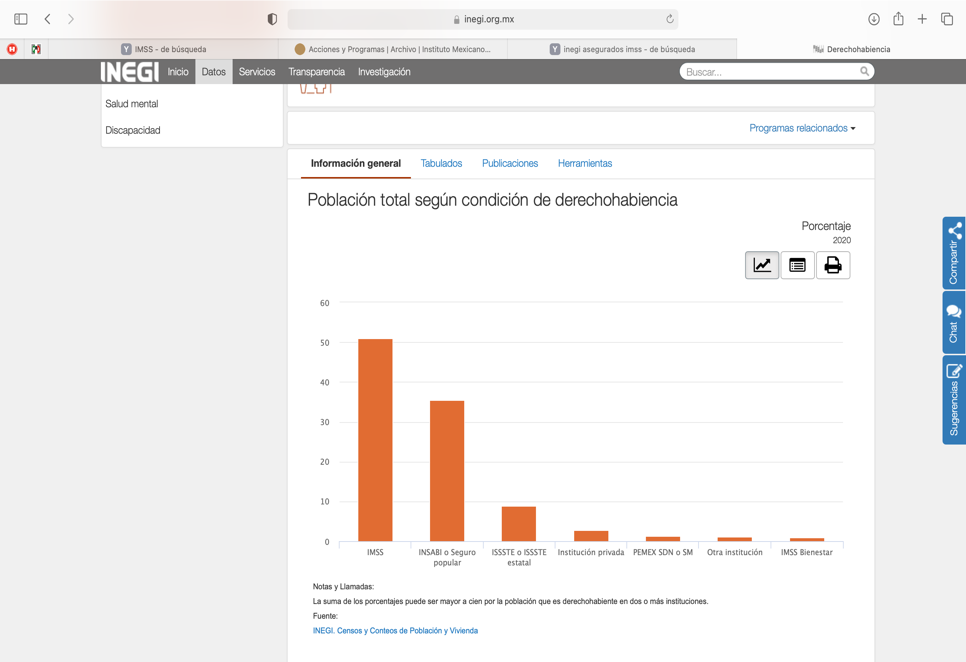 Hoy en día, más de la mitad de la población mexicana, tiene algo que ver con el Instituto, hasta ahora, la más grande en su género en América Latina que tiene por objetivo ser el instrumento básico de la seguridad social, establecido como un servicio público de carácter nacional, para todos los trabajadores y trabajadoras y sus familias.El 18 de junio de 2020, se publicó en el Diario Oficial de la Federación, el Programa Institucional del Instituto Mexicano del Seguro Social (PIIMSS) 2020-2024. El PIIMSS 2020-2024, es el principal instrumento de planeación estratégica en el que se sientan las bases mediante las cuales el IMSS se deberá conducir a lo largo de la presente administración, para el cumplimiento de sus obligaciones establecidas en la Constitución Política de los Estados Unidos Mexicanos, en la Ley del Seguro Social (LSS) y demás normatividad aplicable a la operación del Instituto. Lo anterior, tomando en cuenta los 12 Principios Rectores y los 3 Ejes Generales que conforman el Plan Nacional de Desarrollo (PND) 2019-2024 que a continuación describo:El primer objetivo, “Coadyuvar en el acceso universal y gratuito a los servicios de salud y medicamentos de toda la población”, -Un IMSS que trabaja para hacer realidad el derecho a la protección de la salud de las personas, dando prioridad a las más desprotegidas a través de IMSS-BIENESTAR-, está directamente relacionado con la visión gubernamental de promover la justicia social en materia de salud para que la población sin afiliación al IMSS tenga acceso universal y gratuito a la atención médica, a los medicamentos, a material de curación y a exámenes médicos, alcanzando e incluyendo a las comunidades y personas en situación de marginación, que por cierto no ha cumplido.El segundo objetivo, “Garantizar la calidad y cobertura de los servicios y prestaciones institucionales, privilegiando la prevención de enfermedades y la promoción de la salud”, -Un IMSS donde las personas derechohabientes y usuarias sean el centro de todas nuestras acciones-, el PND 2019-2024 tiene como segundo Eje General la “Política Social”; en este rubro, el IMSS tiene la importante responsabilidad de atender las necesidades en materia de salud y seguridad social de un gran número de la población mexicanos, que no ha cumplido.
El tercer objetivo, “Trabajar en el fortalecimiento de la infraestructura y los recursos humanos del IMSS, priorizando las unidades de primer y segundo nivel a través de la dignificación de las instalaciones y equipamiento; así como, la profesionalización del personal”, -Un IMSS que atiende a sus personas derechohabientes y usuarias con instalaciones suficientes y equipadas que cuentan con personal capacitado , que por supuesto no ha cumplido.El cuarto objetivo, “Garantizar el derecho a guarderías y a prestaciones sociales, deportivas, culturales y económicas; e impulsar la promoción de la salud y tutela de la salud en el trabajo”, -Un IMSS como pilar del Bienestar Social en el ciclo de vida de las personas derechohabientes.
El quinto objetivo, “Asegurar la sostenibilidad con un gasto eficiente y una mayor recaudación, siempre privilegiando la austeridad y la eliminación de la corrupción y la impunidad” -Un IMSS sin corrupción; un IMSS transformado para futuras generaciones-, derivado de la una nueva visión institucional con las personas al centro de todas sus acciones, se han eliminado las malas prácticas que habían predominado en administraciones pasadas y que, en términos generales, repercutieron en la capacidad institucional de atender las necesidades de las personas derechohabientes y usuarias debido a una deficiente gestión de los recursos, afectada por la corrupción y la impunidad. 
El sexto objetivo, “Garantizar que el Instituto cuente con los mecanismos para conocer las necesidades y atender las demandas de la población derechohabiente y usuaria.” -Un IMSS incluyente y participativo en la transformación del país-, Para lograr los objetivos planteados por el Poder Ejecutivo Federal, a través del PND 2019-2024, es importante la promoción de acciones interinstitucionales, intersectoriales, así como de participación con la ciudadanía. Por ello, en el Instituto se realizaron acciones que contribuyeron a promover la cercanía con todos los sectores de la sociedad con primordial relevancia en la población y sus necesidades, y con un enfoque igualitario y transversal. Ya que es evidente que no puede cumplir con el PROGRAMA INSTITUCIONAL DEL INSTITUTO MEXICANO DEL SEGURO SOCIAL (PIIMSS) 2020-2024, los mexicanos exigimos que cumpla con el REGLAMENTO DE LA LEY GENERAL DE SALUD EN MATERIA DE PRESTACIÓN DE SERVICIOS DE ATENCIÓN MEDICA, en el articulado que a continuación señalo:“ARTICULO 19.-… I.- Establecer y vigilar el desarrollo de procedimientos para asegurar la oportuna y eficiente prestación de los servicios que el establecimiento ofrezca, así como para el cabal cumplimiento de la Ley y las demás disposiciones aplicables;II.- Vigilar que dentro de los mismos, se apliquen las medidas de seguridad e higiene para la protección de la salud del personal expuesto por su ocupación;III.- Atender en forma directa las reclamaciones que se formulen por irregularidades en la prestación de los servicios, ya sea las originadas por el personal del establecimiento o por profesionales, técnicos o auxiliares independientes, que en él presten sus servicios, sin perjuicio de la responsabilidad profesional en que se incurra;IV.- Informar, en los términos que determine la Secretaría, a las autoridades sanitarias competentes, de las enfermedades de notificación obligatoria, así como adoptar las medidas necesarias para la vigilancia epidemiológica, tomando en cuenta lo dispuesto en la Ley, y…”.O bien con fundamento en lo dispuesto en el Artículo 82 fracción IV del Reglamento Interior del Instituto Mexicano del Seguro Social, publicado en el Diario Oficial de la Federación, el 18 de septiembre de 2006, y sus reformas, el Manual de Organización de la Dirección de Prestaciones Médicas, numeral 8.1.4 que de cumplimiento a la NORMA QUE ESTABLECE LAS DISPOSICIONES PARA LA ATENCION INTEGRAL A LA SALUD EN LAS UNIDADES DE MEDICINA FAMILIAR DEL INSTITUTO MEXICANO DEL SEGURO SOCIAL  se de cumplimiento a lo siguiente:8.3 El equipo de salud básico o ampliado y personal de apoyo en el ámbito de su competencia deberá́: 8.3.1 Gestionar recursos o insumos con sus jefes inmediatos, con oportunidad a fin de favorecer la implementación de las mejoras o incrementar la calidad de la atención en el proceso de la Atención Integral a la Salud de la o el derechohabiente. 
8.3.2 Proporcionar en forma coordinada la Atención Integral a la Salud, centrada en la persona con eficiencia, equidad, oportunidad, efectividad y seguridad; con un enfoque de procesos de lo individual a lo familiar y grupal. Con más de 70 millones de derechohabientes, el Instituto Mexicano del Seguro Social (IMSS) representa la base de la salud pública en el país. No existe ninguna otra institución pública que cuente con una cobertura similar en México. 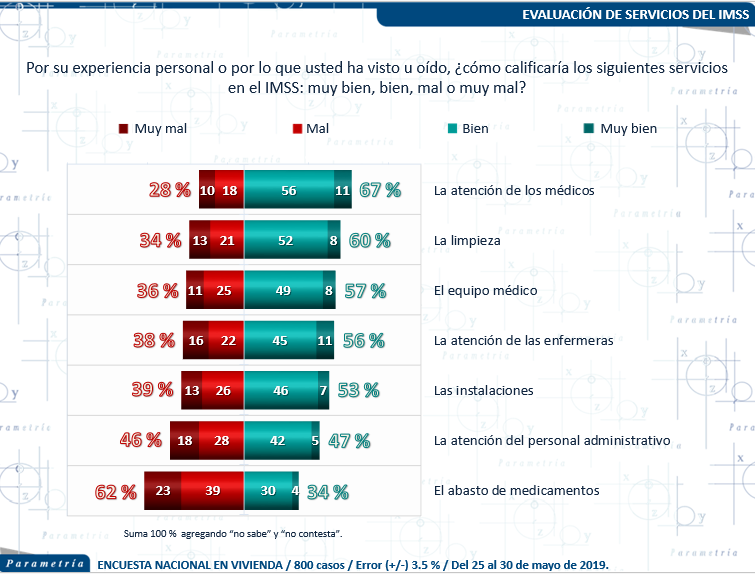 En ese sentido, presenta tanto virtudes como debilidades que se deben de analizar y cumplirle a los mexicanos.En el ejercicio de las facultades que me confieren los Artículos 21 Fracción VI, 179, 180, 181, 182 y demás aplicables de la Ley Orgánica del Congreso del Estado Independiente, Libre y Soberano de Coahuila de Zaragoza presento ante este Honorable Pleno del Congreso del Estado de Coahuila de Zaragoza, el siguiente:PUNTO DE ACUERDOÚNICO. -  SE EXHORTA RESPETUOSAMENTE AL TITULAR DEL INSTITUTO MEXICANO DEL SEGURO SOCIAL NACIONAL, PARA DAR CUMPLIMIENTO AL PROGRAMA INSTITUCIONAL DEL INSTITUTO MEXICANO DEL SEGURO SOCIAL (PIIMSS) 2020-2024, Y GARANTIZAR JUSTICIA SOCIAL EN MATERIA DE SALUD A TODOS LOS COAHUILENSES.ATENTAMENTESaltillo, Coahuila de Zaragoza, 15 de Junio del 2021http://www.imss.gob.mx/transparencia/rendicion-cuentas-fphttps://www.inegi.org.mx/app/tabulados/interactivos/?pxq=Derechohabiencia_Derechohabiencia_01_b15a76cf-7270-4e7a-ba57-da84cd15e313http://www.imss.gob.mx/conoce-al-imss/marco-normativohttp://www.imss.gob.mx/conoce-al-imssCON EL AVAL DE LAS DEMÁS DIPUTADAS Y LOS DIPUTADOS INTEGRANTES DEL GRUPO PARLAMENTARIO “MIGUEL RAMOS ARIZPE”,DEL PARTIDO REVOLUCIONARIO INSTITUCIONAL.Proposición con punto de acuerdo que presenta la Diputada Teresa de Jesús Meraz García, conjuntamente con las Diputadas y él Diputado integrantes del grupo parlamentario movimiento de regeneración nacional del partido morena, para que se envíe un exhorto a la Fiscalía General del Estado de Coahuila, con el fin de que se lleven a cabo todas las investigaciones pertinentes sobre la muerte del ciudadano Javier Carrillo Zamonsett, teniendo como objetivo del esclarecimiento del caso y la potencial responsabilidad correspondiente de los elementos de la Dirección municipal de Seguridad Pública de San Pedro de las Colonias y todas las personas que se hayan visto involucradas.H. PLENO DEL CONGRESO DEL ESTADODE COAHUILA DE ZARAGOZAPRESENTE.-La suscrita,  Diputada Teresa de Jesús Meraz García, conjuntamente con las demás Diputadas y Diputado integrantes del Grupo Parlamentario movimiento de regeneración nacional, del Partido morena, con fundamento en lo dispuesto por los artículos 21 fracción VI, 179, 180, 181, 182 y demás relativos de la Ley Orgánica del Congreso del Estado Independiente, Libre y Soberano de Coahuila de Zaragoza, nos permitimos presentar ante este H. Pleno del Congreso del Estado, la presente Proposición con Punto de Acuerdo, solicitando que la misma sea considerada de urgente y obvia resolución con base en las siguientes:CONSIDERACIONESEl abuso de poder, en cualquiera de los casos, siempre representa un retroceso democrático. No importa quién ni contra quién, el uso del poder de forma desmedida en contra de un ser huma siempre será reprochable.Y precisamente es en esta tribuna, la máxima del Estado de Coahuila, en donde no solo tenemos el derecho, sino la obligación de denunciar los atracos que se cometen en contra de los más débiles.Tal es el caso de Javier Carrillo Zamonsett, un ciudadano víctima de abusos por parte de elementos policiacos en el municipio de San Pedro de las Colonias, de quien en semanas pasadas ya hablamos y denunciamos ante este pleno. Su detención, por presuntamente alterar el orden público en estado de ebriedad, fue hecho de forma violenta, atentando contra todo derecho humano.Si bien dicha situación es suficiente para alertar a la opinión pública de San Pedro de las Colonias, lo sucedido el domingo 30 de mayo es indignante. Javier Carrillo Zamonsett falleció encarcelado, víctima de golpes por parte de los policías que lo encarcelaron.La hermana de la víctima expresó lo siguiente y consideramos no solo prudente, sino un derecho de los familiares el que aquí se oiga:Mi hermano Javier Carrillo Zamonsett… fue detenido la tarde de ayer… ya tenemos pruebas de que lo mataron a golpes los mismos policías… Mi madre tiene 85 años, ella junto con mis hermanos se la pasaron toda la madrugada afuera del SEMEFO esperando su cuerpo. Son las 2 pm. y aún no se los han entregado… También tenemos conocimiento que parte de los policías que lo asesinaron ya huyeron. Por favor compartan y hagamos presión, sobre todo mis amigos de Coahuila, para que la muerte de mi hermano no quede impune..”Hay que decirlo claro: en San Pedro de las Colonia se cometió un asesinato. Y una vez cometida esta aberración, el cuerpo fue trasladado a al municipio de Matamoros sin ningún aviso ni autorización por parte de los familiares.Esto debe de abrirnos los ojos y un periodo de reflexión. ¿En qué nos estamos convirtiendo? ¿Hemos acaso regresado a la época medieval, en donde los presos morían en las mazmorras y no se dejaba ningún rastro de ellos? Este no es el Coahuila en donde aspiramos a vivir, a crecer ni a soñar.Sin embargo, ante estos casos, la reflexión no basta, hay que actuar. Por eso exigimos que la Fiscalía General del Estado lleve a cabo todas las investigaciones que puedan derivar en un acto de justicia en contra de  los elementos de la Dirección de seguridad pública municipal, así como contra toda persona que pudo haberse vista involucrada en este asesinato.Dado lo anteriormente expuesto y fundado, se solicita a este Honorable Pleno que tramite como de urgente y obvia resolución el siguiente:PUNTO DE ACUERDOÚNICO.- Que se envíe un exhorto a la Fiscalía General del Estado a fin de que se lleven a cabo todas las investigaciones pertinentes sobre la lamentable muerte del ciudadano Javier Carrillo Zamonsett, mismas que deriven en el esclarecimiento del caso y se finquen las responsabilidades correspondientes en contra de los elementos de la Dirección de Seguridad Pública del municipio de San Pedro Coahuila o de quienes resulten responsables, por tan reprobables hechos A T E N T A ME N T ESaltillo, Coahuila de Zaragoza, junio 15 de 2021Grupo Parlamentario de morena.Dip. Teresa de Jesús Meraz GarcíaDip. Lizbeth Ogazón NavaDip. Laura Francisca Aguilar TabaresDip. Francisco Javier Cortez GómezPROPOSICIÓN CON PUNTO DE ACUERDO QUE PRESENTA LA DIPUTADA MARTHA LOERA ARÁMBULA, CONJUNTAMENTE CON LAS DIPUTADAS Y LOS DIPUTADOS DEL GRUPO PARLAMENTARIO "MIGUEL RAMOS ARIZPE", DEL PARTIDO REVOLUCIONARIO INSTITUCIONAL, CON EL OBJETO DE EXHORTAR RESPETUOSAMENTE A LA SECRETARÍA DE SALUD FEDERAL A QUE IMPLEMENTE TODAS LAS ACCIONES POSIBLES PARA GARANTIZAR DE MANERA INMEDIATA, LA DISPONIBILIDAD DE MEDICAMENTOS E INSUMOS SANITARIOS SUFICIENTES EN CADA UNO DE LOS CENTROS DE SALUD Y CLÍNICAS DE ALTA ESPECIALIDAD, PERTENECIENTES A LA INSTITUCIONES NACIONALES DE SALUD, A FIN DE PROTEGER EFECTIVAMENTE EL DERECHO A LA SALUD DE LAS Y LOS MEXICANOS.H. CONGRESO DEL ESTADODE COAHUILA DE ZARAGOZA.P R E S E N T E.-La suscrita, conjuntamente con las Diputadas y los Diputados integrantes del Grupo Parlamentario “Miguel Ramos Arizpe”, del Partido Revolucionario Institucional, con fundamento en lo dispuesto por los artículos 21 fracción VI, 179, 180, 181, 182 y demás relativos de la Ley Orgánica del Congreso del Estado Independiente, Libre y Soberano de Coahuila de Zaragoza, así como los artículos 16 fracción IV, 45 fracción IV, V y VI del Reglamento Interior y de Prácticas Parlamentarias del Congreso del Estado Independiente, Libre y Soberano de Coahuila de Zaragoza nos permitimos presentar a esta Soberanía, la presente Proposición con Punto de Acuerdo, solicitando sea considerada de urgente y obvia resolución en base a las siguientes:CONSIDERACIONESEl derecho a la salud es un derecho fundamental consagrado en el artículo 4º de nuestro texto constitucional, el cual implica por un lado que las personas tengan los medios para llevar un estilo de vida saludable y, por el otro, que el Estado pueda garantizar la salud a través de los centros médicos que aseguren la debida atención bajo los más altos estándares de calidad. Una sociedad saludable es el reflejo de la buena administración, pues supone la adopción de medidas y políticas públicas efectivas para que la población tenga un máximo nivel de desarrollo físico, psíquico y emocional, así como un nivel de bienestar óptimo y una buena expectativa de vida. Contrario a ello, una sociedad con problemas de salud graves representan el fracaso de una administración que no está trabajando de manera eficiente y suficiente en favor de su ciudadanía. En días pasados, transcendió en Diario Reforma, que los institutos nacionales de Salud tales como IMSS, ISSSTE e INSABI, así como los hospitales en los cuales se da consulta de alta especialidad para enfermedades que ponen en riesgo la vida, enfrentan una falta de fármacos tan básicos como paracetamol y controlados como morfina y dopamina. Además, médicos de distintos centros de salud del país han denunciado que los medicamentos debieron proveerse desde enero de 2021 y hasta ahora es fecha que no se entregan.Ante la falta de insumos, el personal médico ha recurrido a la sustitución de medicamentos o en otros casos han sido las familias las que se han visto forzadas a comprarlos o conseguirlos por fuera cuando lo requieren sus pacientes. Cuando no hay forma de sustituir los medicamentos, como los antibióticos, hay consecuencias graves, pues entonces: “los pacientes siguen infectados y mueren. Cuando fallecen no es por la infección, sino porque les paró el corazón, pero la correlación clínica es que iba a continuar la infección y terminan completamente sin poder defenderse", aseguró un médico consultado por el Diario Reforma. El mismo medio de comunicación documentó además, que muchos de los medicamentos faltantes son para enfermedades crónico-degenerativas y, en otros casos, medicamentos necesarios para el tratamiento oncológico. Ello obliga a los pacientes a adquirir los fármacos que son de alto costo o bien soportar el dolor y el avance de la enfermedad, lo cual desde luego constituye una violación grave a los derechos humanos de las personas. Ante este panorama, es necesario que el Gobierno Federal responda de manera eficaz y se haga responsable de la atención médica y la disponibilidad de medicamentos e insumos necesarios para la salud de los mexicanos. Sabemos por voz de los afectados que el desabasto de medicamentos no surge a raíz de la pandemia por COVID-19. De mayo de 2019 a diciembre de 2020 se recibieron más de 3 mil 700 reportes que detallan el no surtimiento de medicinas, insumos y tratamientos en las instituciones públicas de salud del país. El IMSS concentró la mayor cantidad de reportes con más de mil 800 casos (49%), frente a los mil 221 (33%) del ISSSTE y 415 (11%) del INSABI.En el mes de febrero de este año, mis compañeras diputadas María Esperanza Chapa, María Bárbara Cepeda y Guadalupe Oyervidez Valdez, realizaron sendos puntos de acuerdo para exhortar al Gobierno Federal para que garantizara el abasto de medicamentos para niños y niñas con cáncer y para  que se cumpliera el Programa Sectorial de Salud 2019-2024, referente al abasto de medicamentos y a la reorganización de los servicios oncológicos durante la pandemia. Hoy a más de cuatro meses de aquellos puntos de acuerdo, los problemas en los institutos nacionales de salud, no sólo no se han corregido, sino que parecen estar empeorando, ante la impasividad de las autoridades de salud federal que han ignorado la problemática. En la actualidad, el problema se ha acrecentado, de tal forma que además de los pacientes con cáncer, otros derecho habientes con enfermedades crónico degenerativas, sufren de la carencia de los medicamentos más básicos. Debido a esta situación, desde esta tribuna parlamentaria, hacemos un atento llamado al Gobierno Federal para que de manera inmediata tome las medidas necesarias para garantizar que los institutos nacionales de salud cuenten con los medicamentos e insumos necesarios para garantizar la atención médica de calidad que los mexicanos  nos merecemos pero sobre todo que tanto necesitamos.Por lo anteriormente expuesto y fundado, se presenta ante este Honorable Pleno del Congreso, solicitando sea tramitado como de urgente y obvia resolución el siguiente:PUNTO DE ACUERDOÚNICO.- Se exhorta respetuosamente a la Secretaría de Salud Federal a que implemente todas las acciones posibles para garantizar de manera inmediata, la disponibilidad de medicamentos e insumos sanitarios suficientes en cada uno de los centros de salud y clínicas de alta especialidad, pertenecientes a la instituciones nacionales de salud, a fin de proteger efectivamente el derecho a la salud de las y los mexicanos.A T E N T A M E N T ESaltillo, Coahuila de Zaragoza, a 15 de junio de 2021CONJUNTAMENTE CON LAS DEMAS DIPUTADAS Y LOS DIPUTADOS INTEGRANTES DELGRUPO PARLAMENTARIO “MIGUEL RAMOS ARIZPE”,DEL PARTIDO REVOLUCIONARIO INSTITUCIONAL.PROPOSICIÓN CON PUNTO DE ACUERDO QUE PRESENTA EL DIPUTADO ÁLVARO MOREIRA VALDÉS, CONJUNTAMENTE CON LAS DIPUTADAS Y LOS DIPUTADOS DEL GRUPO PARLAMENTARIO "MIGUEL RAMOS ARIZPE", DEL PARTIDO REVOLUCIONARIO INSTITUCIONAL, CON EL OBJETO DE EXHORTAR AL TITULAR DE LA SECRETARÍA DE EDUCACIÓN PÚBLICA DEL GOBIERNO FEDERAL, PARA QUE SE HAGA LLEGAR POR ESCRITO Y DE MANERA OFICIAL, EL MECANISMO DE REGRESO A CLASES PRESENCIALES PARA TODAS LAS ESCUELAS PÚBLICAS Y PRIVADAS DE EDUCACIÓN PREESCOLAR, PRIMARIA, SECUNDARIA, MEDIA SUPERIOR Y SUPERIOR.H. PLENO DEL CONGRESO DEL ESTADODE COAHUILA DE ZARAGOZA.P R E S E N T E.-El suscrito Diputado Álvaro Moreira Valdés, conjuntamente con las Diputadas y los Diputados integrantes del Grupo Parlamentario “Miguel Ramos Arizpe”, del Partido Revolucionario Institucional, con fundamento en lo dispuesto por los artículos 21 fracción VI, 179, 180, 181, 182 y demás relativos de la Ley Orgánica del Congreso del Estado Independiente, Libre y Soberano de Coahuila de Zaragoza, así como los artículos 16 fracción IV y 45 fracción IV del Reglamento Interior y de Practicas Parlamentarias del Congreso del Estado Independiente, Libre y Soberano de Coahuila de Zaragoza, nos permitimos presentar a esta Soberanía, la presente Proposición con Punto de Acuerdo, solicitando sea considerada de urgente y obvia resolución en base a las siguientes:CONSIDERACIONESLa pandemia por COVID-19 no sólo ha tenido graves efectos en la salud de la población y en la economía de las familias mexicanas, sino que también ocasionó un impacto importante en la educación de nuestras niñas, niños y jóvenes. Como sabemos, las medidas de confinamiento adoptadas como respuesta a la emergencia sanitaria interrumpieron la enseñanza convencional con el cierre de las escuelas en los paises de todo el mundo. De acuerdo con información de la Comisión Económica para América Latina y el Caribe (CEPAL), esta medida de contención fue utilizada por más de 190 naciones, dejando a más de mil 200 millones de estudiantes sin escolarización en las aulas. Las niñas y niños de esta región han perdido en promedio 158 días de clases presenciales.En México no fue diferente. El 23 de marzo de 2020, la Secretaría de Educación Pública (SEP) comunicó el cierre de todos los planteles educativos del país para salvaguardar la salud y seguridad de los alumnos y profesores, fijando como fecha problable para el retorno el 17 de abril del mismo año. Sin embargo la pandemia resultó ser más severa de lo esperado y el tan anhelado regreso a clases tuvo que posponerse una y otra vez. Bajo estas condiciones inició un nuevo ciclo escolar (2020-2021), mismo que está por concluir el próximo 09 de julio de 2021. Si bien las autoridades educativas emprendieron iniciativas importantes para mantener la continuidad del aprendizaje durante este periodo, las y los estudiantes tuvieron que depender más de sus propios recursos para seguir aprendiendo a distancia a través de Internet, la televisión o la radio. También los docentes tuvieron que adaptarse a los nuevos conceptos pedagógicos y modos de impartir la enseñanza, para los cuales no recibieron capacitación. A pesar de los esfuerzos, se ha agudizado la brecha de aprendizaje e inequidad educativa en México, afectando principalmente a los grupos más marginados que no tienen acceso a recursos digitales o que carecen de la resilicencia y la colaboración para aprender por su cuenta.De acuerdo a la Encuesta para la Medición del Impacto de la COVID-19 en el país, publicada por el INEGI, más de cinco millones de estudiantes no se inscribieron en el ciclo escolar 2020-2021 por razones relacionadas a la crisis desatada por la pandemia.Sobre los motivos asociados para no inscribirse, el 26.6% considera que la educación a distancia son poco funcionales para el aprendizaje; 25.3% señala que alguno de sus padres o tutores se quedaron sin trabajo y 21.9% carece de computadora, otros dispositivo o conexión de internet. Paulatinamente, conforme se avanza en la aplicación de las vacunas contra el COVID-19 y los estados se mantienen con semáforo epidemiológico en verde, se ha ido autorizando el retorno a clases presenciales, cumpliendo a cabalidad las medidas preventivas.La reapertura escolar es una decisión que los gobiernos pueden tomar a partir del comportamiento hospitalario y sanitario, así como del análisis de beneficios y riesgos en materia de educación, salud pública y factores socioeconómicos del contexto local; pero esta decisión debe estar siempre guiada por el interés superior de cada niño, niña y adolescente.En Coahuila, desde el 17 de mayo regresaron a las aulas más de 19 mil alumnos de 70 escuelas (11 preescolar, 33 primarias y 26 secundarias), a través del Plan Piloto de regreso a clases.Si bien en la entidad ya hay protocolos que se encuentran operando para el regreso seguro a las aulas, es necesario fijar un cronograma donde se consideren y evalúen las condiciones de las escuelas, y en su caso se precisen los mecanismos para allegarse de los recursos con los que se debe apoyar a las entidades para la construcción y/o mantenimiento de la infraestructura.Durante el ciclo que está por concluir, la SEP publicó la Estrategia Nacional para Regreso Seguro a Clases Presenciales en las Escuelas de Educación Básica, 2020-2021. Este documento plantea una serie de sugerencias sobre seguridad e higiene, así como estrategias académicas —previas y durante la apertura de los planteles— con el objetivo de orientar y dar respuesta a la necesidad de asegurar el regreso a las aulas en condiciones de higiene y salud.Un esfuerzo similar es lo que hoy se solicita, dirigido al ciclo escolar 2021-2022 y que abarque todos los niveles educativos. Una guía en donde se establezca una ruta de regreso seguro a clases.Esto es prioritario, pues recientemente se ha dado a conocer que en los próximos días se decidirá cuáles y cuántas escuelas más se apegarán a este plan piloto, así como la revisión que tienen en puerta para verificar los detalles bajo los que regresan a las aulas los alumnos de carreras y talleres prácticos de la Universidad Autónoma de Coahuila.La reapertura de las instituciones educativas precisa de un enfoque multisectorial coordinado entre los responsables de la educación, infraestructura, salud, agua, higiene, nutrición, protección, entre muchos otros; por ello la importancia de solicitar a la Secretaría de Educación Pública del Gobierno Federal, se proporcione un documento oficial que fije el mecanismo de regreso a clases presenciales, de forma segura y tranquila, a fin de que tanto escuelas públicas como privadas de todos los niveles se apeguen al mismo.Por lo anteriormente expuesto y fundado, se presenta ante este Honorable Pleno del Congreso, solicitando sea tramitado como de urgente y obvia resolución el siguiente:PUNTO DE ACUERDOÚNICO.- Se exhorta de manera respetuosa al Titular de la Secretaría de Educación Pública del Gobierno Federal, se haga llegar por escrito y de manera oficial a todas las entidades federativas, el mecanismo de regreso a clases presenciales para el ciclo escolar 2021-2022, en que se incluya la ruta de intervención y se fijen los mecanismos para acceder a los recursos de apoyo para la construcción y mantenimiento de la infraestructura educativa, a fin de que todas las escuelas públicas y privadas de nivel preescolar, primaria, secundaria, media superior y superior.A T E N T A M E N T ESaltillo, Coahuila de Zaragoza, 15 de junio de 2021CONJUNTAMENTE CON LAS DIPUTADAS Y LOS DIPUTADOS INTEGRANTES DEL GRUPO PARLAMENTARIO “MIGUEL RAMOS ARIZPE”, DEL PARTIDO REVOLUCIONARIO INSTITUCIONAL.PROPOSICIÓN CON PUNTO DE ACUERDO QUE PRESENTA LA DIPUTADA MARÍA GUADALUPE OYERVIDES VALDEZ, CONJUNTAMENTE CON LAS DIPUTADAS Y LOS DIPUTADOS INTEGRANTES DEL GRUPO PARLAMENTARIO “MIGUEL RAMOS ARIZPE” DEL PARTIDO REVOLUCIONARIO INSTITUCIONAL, MEDIANTE EL CUAL SE EXHORTA AL TITULAR DE LA SECRETARÍA DE BIENESTAR, DEL GOBIERNO FEDERAL, PARA LA AMPLIACIÓN DE BECAS PARA EL PROGRAMA DE PENSIÓN PARA EL BIENESTAR DE LAS PERSONAS CON DISCAPACIDAD PERMANENTE.H. PLENO DEL CONGRESO DEL ESTADO DE COAHUILA DE ZARAGOZA.P R E S E N T E. -La suscrita Diputada María Guadalupe Oyervides Valdez, conjuntamente con las demás Diputadas y Diputados integrantes del Grupo Parlamentario “Miguel Ramos Arizpe”, del Partido Revolucionario Institucional,en el ejercicio de las facultades que nos confieren los Artículos 21 Fracción VI, 179, 180, 181, 182 y demás aplicables de la Ley Orgánica del Congreso del Estado Independiente, Libre y Soberano de Coahuila de Zaragoza, me permito someter a consideración de esta Honorable Congreso del Estado de Coahuila de Zaragoza, la presente proposición con punto de acuerdo, bajo la siguiente:EXPOSICIÓN DE MOTIVOSLas diversas referencias conceptuales sobre la discapacidad, tanto de los organismos internacionales como de los instrumentos jurídicos universales, reconocen la discapacidad en apego a la Convención como "un concepto que evoluciona y que resulta de la interacción entre las personas y las barreras debidas a la actitud y al entorno que evitan (la) participación plena y efectiva en la sociedad en igualdad de condiciones" (Asamblea General de la ONU, 2006).La discapacidad es un término genérico, en el que se incluyen un conjunto diverso de restricciones que limitan la interacción en sociedad de las personas que la viven. De acuerdo con el Artículo 1o. de la Convención sobre los Derechos de las Personas con Discapacidad, se incluyen "deficiencias físicas, mentales, intelectuales o sensoriales a largo plazo que, al interactuar con diversas barreras, puedan impedir su participación plena y efectiva en la sociedad, en igualdad de condiciones con las demás".De acuerdo con el Informe Mundial sobre la Discapacidad de la Organización Mundial de la Salud (OMS) y el Banco Mundial, la discapacidad afecta de manera desproporcionada a las poblaciones vulnerables. Los resultados de la Encuesta Mundial de Salud indican que la prevalencia de la discapacidad es mayor en los países de ingresos bajos que en los de ingresos más elevados. Las personas en el quintil más pobre, las mujeres y las personas adultas mayores, también presentan una mayor prevalencia de la discapacidad. Las personas con pocos ingresos, la población económicamente activa no empleada, con nula o escasa formación educativa, infantes de familias de bajos recursos, los pueblos indígenas y afromexicanos, presentan un riesgo significativamente mayor de discapacidad. La situación económica, social, cultural y de salud en la que se encuentran las personas con discapacidad, constituye un fenómeno concreto y complejo determinado por la relación recíproca entre ellas y las condiciones materiales y sociales que pueden limitar su desarrollo integral, el disfrute y la realización de los derechos y libertades fundamentales. La falta de acceso a servicios básicos como salud, agua potable, vivienda digna y accesible, etc., así como de la garantía al ejercicio del derecho a la salud, educación y trabajo incrementan las condiciones de vulnerabilidad de las personas que viven con discapacidad. A nivel nacional, el Instituto Nacional de Estadística y Geografía (INEGI), a través de la Encuesta Nacional de la Dinámica Demográfica (ENADID), estimó que para 2018, habitaban 7.9 millones de personas con discapacidad en México; de las cuales 4.3 millones son mujeres y 3.6 millones son hombres, representando 6.7 y 5.9 por ciento de la población total de cada género respectivamente. Con respecto a su concentración, el 51.5 por ciento de la población con discapacidad reside en 8 entidades de la república: Ciudad de México, Guanajuato, Guerrero, Jalisco, México, Michoacán, Puebla y Veracruz; mientras que el 32.9 por ciento reside en 12 entidades: Baja California, Coahuila, Chiapas, Chihuahua, Hidalgo, Nuevo León, Oaxaca, San Luis Potosí, Sinaloa, Sonora, Tabasco y Tamaulipas; y el 15.6 por ciento, residen en Aguascalientes, Baja California Sur, Campeche, Colima, Durango, Morelos, Nayarit, Querétaro, Quintana Roo, Tlaxcala, Yucatán y Zacatecas. 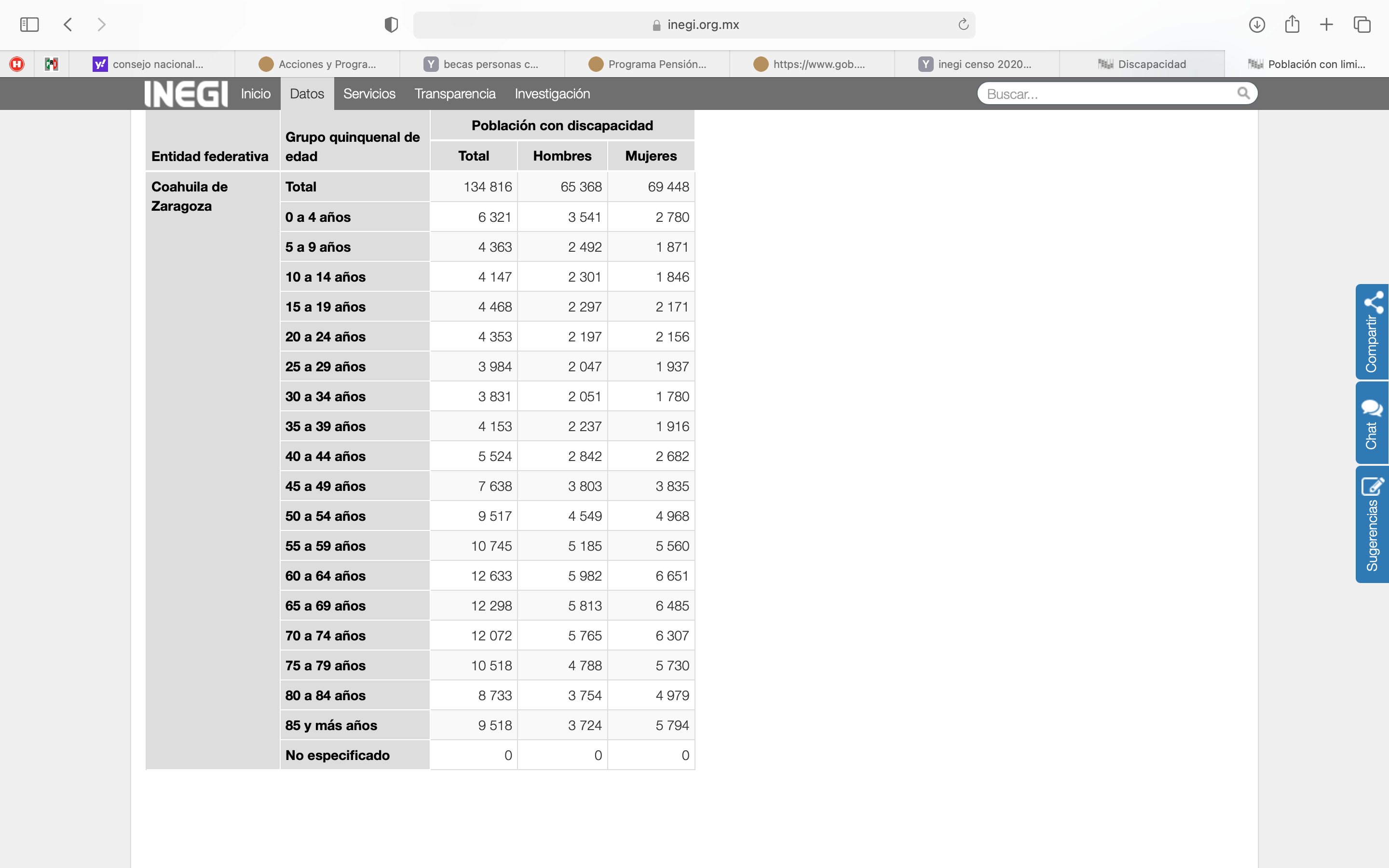 Definiciones: Población con limitación: Personas que tienen poca dificultad para realizar al menos una de las actividades de la vida diaria como: ver, oír, caminar, recordar o concentrarse, bañarse, vestirse o comer, hablar o comunicarse. Población con discapacidad: Personas que tienen mucha dificultad o no pueden hacer al menos una de las actividades de la vida diaria como: ver, oír, caminar, recordar o concentrarse, bañarse, vestirse o comer, hablar o comunicarse. Nota: La información está referida al 15 de marzo de 2020. Fuente: INEGI. Censo de Población y Vivienda 2020. Por grupo poblacional a nivel nacional, de los 7.9 millones de personas con discapacidad, el 7.2 por ciento son niñas, niños y adolescentes de cero a catorce años, el 9.2 por ciento son jóvenes de 15 a 29 años, el 33.6 por ciento son personas adultas de 30 a 59 años y el 49.9 por ciento son personas adultas mayores de 60 años o más de edad. CRITERIOS DE ELIGIBILIDADPor lo anteriormente expuesto y fundado hago de manera respetuosa el exhorto al titular de la Secretaría de Bienestar, para que Coahuila sea considerado en la ampliación del PROGRAMA DE PENSIÓN PARA EL BIENESTAR DE LAS PERSONAS CON DISCAPACIDAD PERMANENTE, dado que las cifras que publicó INEGI en el censo de población y vivienda del año 2020, dentro de la definición de población con discapacidad haciendo literalmente la referencia a aquellas personas que tienen mucha dificultad o no pueden hacer al menos una de las actividades de la vida diaria como ver ,  oír , caminar entre otras. Tenemos una población en Coahuila de 134, 816 personas con discapacidad de las cuales 65,363 son hombres  y 69, 448 son mujeres por lo tanto sigo afirmando que Coahuila también es México, y que no nos vamos a conformarnos con el porcentaje que hoy está en nuestro estado. Las personas con discapacidad en nuestro estado merecen que se levante la voz por ellas y por ellos por aquellos que no han sido considerados para la ampliacion de beneficiarios en Coahuila, en la actualidad existen  11,879 beneficiarios que nos da muchisimo gusto que se haya llegado al 1.7 % de la población objetivo, nos faltan el 97.3% de la población con discapacidad que cumple con los criterios de elegibilidad que en la tabla anterior detallo de acuerdo a las reglas de operación.Por lo anteriormente expuesto y en el ejercicio de las facultades que me confieren los Artículos 21 Fracción VI, 179, 180, 181, 182 y demás aplicables de la Ley Orgánica del Congreso del Estado Independiente, Libre y Soberano de Coahuila de Zaragoza presento ante este Honorable Pleno del Congreso del Estado de Coahuila de Zaragoza, el siguiente:PUNTO DE ACUERDOÚNICO. -  SE EXHORTA RESPETUOSAMENTE AL TITULAR DE LA SECRETARÍA DE BIENESTAR, DEL GOBIERNO FEDERAL, PARA LA AMPLIACIÓN DE BECAS PARA EL PROGRAMA DE PENSIÓN PARA EL BIENESTAR DE LAS PERSONAS CON DISCAPACIDAD PERMANENTE.ATENTAMENTESaltillo, Coahuila de Zaragoza, 15 de Junio del 2021DIP. MARÍA GUADALUPE OYERVIDES VALDEZDEL GRUPO PARLAMENTARIO “MIGUEL RAMOS ARIZPE”,DEL PARTIDO REVOLUCIONARIO INSTITUCIONALhttps://www.coneval.org.mx/coordinacion/entidades/Coahuila/Paginas/Pobreza_2018.aspxhttps://www.coneval.org.mx/Medicion/Paginas/Hacia_la_medicion_de_pobreza_2020.aspxhttps://www.gob.mx/bienestar/acciones-y-programas/programa-pension-para-el-bienestar-de-las-personas-con-discapacidadhttps://www.gob.mx/cms/uploads/attachment/file/602025/ROP_PPBPDP_22_12_2020.pdfhttps://www.inegi.org.mx/app/tabulados/interactivos/?pxq=CON EL AVAL DE LAS DEMÁS DIPUTADAS Y LOS DIPUTADOS INTEGRANTES DEL GRUPO PARLAMENTARIO “MIGUEL RAMOS ARIZPE”,DEL PARTIDO REVOLUCIONARIO INSTITUCIONAL.PROPOSICIÓN CON PUNTO DE ACUERDO QUE PRESENTAN LAS DIPUTADAS Y DIPUTADOS INTEGRANTES DEL GRUPO PARLAMENTARIO “MIGUEL RAMOS ARIZPE” DEL PARTIDO REVOLUCIONARIO INSTITUCIONAL, POR CONDUCTO DEL DIPUTADO JESÚS MARÍA MONTEMAYOR GARZA, CON EL OBJETO DE EXHORTAR DE MANERA RESPETUOSA A LA COMISIÓN NACIONAL DEL AGUA (CONAGUA), A LA PROCURADURÍA FEDERAL DE PROTECCIÓN AL AMBIENTE (PROFEPA) Y A LA SECRETARÍA DE MEDIO AMBIENTE Y RECURSOS NATURALES (SEMARNAT), ATENDER IMPERIOSAMENTE Y DE MANERA COORDINADA LA CRISIS AMBIENTAL PROVOCADA POR UN TAJO PARA EXTRAER CARBÓN EN EL RÍO SABINAS. H. PLENO DEL CONGRESO DEL ESTADODE COAHUILA DE ZARAGOZAP R E S E N T E.-El suscrito Diputado Jesús María Montemayor Garza, conjuntamente con las demás Diputadas y Diputados integrantes del Grupo Parlamentario “Miguel Ramos Arizpe”, del Partido Revolucionario Institucional, con fundamento en lo dispuesto por los artículos 21 fracción VI, 179, 180, 181, 182 y demás relativos de la Ley Orgánica del Congreso del Estado Independiente, Libre y Soberano de Coahuila de Zaragoza, nos permitimos presentar a esta Soberanía, la presente Proposición con Punto de Acuerdo, solicitando sea considerada de urgente y obvia resolución en base a las siguientes:C O N S I D E R A C I O N E SEn la Sierra de Santa Rosa, a 2000 metros sobre el nivel del mar, en el municipio de Muzquiz, Coahuila, nace el Río Sabinas; tesoro de la naturaleza que permitió a sus fundadores acentuar sus comunidades, debido a que el mismo es fuente de vida y vegetación. Lamentablemente, hoy por hoy esta descripción está lejos de encajar con la actual situación que se vive en la región a causa de la conducta de ciertos responsables. Si bien la lucha por la preservación del medio ambiente es permanente dado que en ese territorio constantemente se llevan a cabo programas de concientización y preservación, en esta ocasión el reto al que nos enfrentamos alcanza escalas mucho mayores.En días recientes, gracias a una excelente investigación por un medio de comunicación en el que participan expertos integrantes del Consejo Ecológico de Participación Ciudadana (CEPACI), se dio a conocer la magnitud del problema: Y es que a la altura de la mitad del río Sabinas, se encontró un tajo para extraer carbón operando de manera impune y arbitraria, lo cual produjo que el cauce del río fuese abruptamente detenido, desviado, y con ello, la devastación por completo de este ecosistema. Si bien la actividad minera es un pilar de nuestro estado constituyéndose como la columna vertebral de la economía en la región, produciendo más de 10 mil empleos de manera directa y 15 mil de manera indirecta, nada justifica que la ausencia del personal de la Administración Pública Federal, haya permitido que por todo este tiempo estas personas irresponsables y sin escrúpulos, hayan actuado con absoluta impunidad, queriendo ensuciar el nombre ejemplar del sector industrial en general, matando lentamente el Río Sabinas, y produciendo un daño ecológico que atenta contra un área natural protegida, que a su vez es patrimonio y legado de nuestro Estado. La progresiva destrucción que causaron estas personas, según el medio de comunicación, al servicio de la minera, vuelve necesario que nos pongamos en un estado de alerta. Si las autoridades federales fueron pasadas por alto y las mismas no hicieron nada al respecto, un escenario sin agua y con la extinción de ecosistemas por culpa de personas como estas que actúan bajo un margen de irregularidad va cobrando más realidad. Nadie pasa por alto que el Río Sabinas es la causa del nacimiento de nuestros pueblos; además de ser el hogar de un sinfín de aves, peces, reptiles y más de 600 especies de plantas que hacen de esta región un paraíso natural. La industrialización, llevada a cabo por personas como en esta situación, que actúan sin alguna autorización o concesión al respecto, ha sacado de equilibrio nuestro balance con la naturaleza; volviéndose una invitación abierta derivado de la falta de sanciones al respecto. La falta de responsabilidad civil y moral de estas personas ha producido la modificación del cauce original del Río Sabinas; por otro lado el hecho de que el Río no cuente actualmente con un cauce definido lo convierte en un riesgo latente que podría causar grandes daños a la comunidad en épocas de lluvias. El modus operandi de actuar fuera del marco de la legalidad, y la falta de presencia de la autoridad federal, ha permitido que inmoralmente estas personas vieran al Río no como el tesoro natural que es, sino como un negocio en el que pudieron actuar impunemente para satisfacer sus intereses y sin sufrir la más mínima consecuencia legal al respecto. Aunado al desbordamiento del Río y a la destrucción del ecosistema como consecuencias de esta situación, no exageramos al decir que estas personas envenenaron el agua del Río Sabinas cuando con su maquinaria pesada y camiones de volteo, que fueron encontrados en un patio de carbón proveniente de un camino que conduce hasta el tajo, en el ejercicio de estas prácticas reprobables, vertían dentro del agua combustibles como aceites y diésel, para que después esta agua fuese bebida por los miembros de nuestra comunidad en cada uno de sus hogares. Es momento de que la Ley sea ejercida y aplicada por nuestras autoridades federales: La Ley de Aguas Nacionales prevé que este tipo de prácticas solo podrá ser concesionada, siempre y cuando no se afecten las zonas de protección y seguridad de los mismos, y se cuenten con los permisos correspondientes.Los Coahuilenses merecemos una rendición de cuentas. Las consecuencias que subsecuentemente genere la resolución de esta situación deben hacer notar que con el Río de Sabinas nadie se mete.  Bajo esta tesitura, en aras de conseguir que cese de manera inmediata el ecocidio del Río Sabinas ocasionado por el grave deterioro ambiental que han producido estas personas, solicitamos respetuosamente de manera inmediata a la Comisión Nacional del Agua (CONAGUA), a la Procuraduría Federal de Protección al Ambiente (PROFEPA) y a la Secretaría de Medio Ambiente y Recursos Naturales (SEMARNAT), se tomen cartas en el asunto y con oportunidad, se deslinden las responsabilidades punitivas derivados de los procesos administrativos y / o penales que lleguen a realizarse, para que con ello pueda darse la preservación y restauración del valor ecológico que nos brinda el Río Sabinas. Finalmente, y por todo lo anteriormente expuesto y con fundamento en lo dispuesto por los artículos 21 fracción VI, 179, 180, 181, 182 y demás relativos de la Ley Orgánica del Congreso del Estado Independiente, Libre y Soberano de Coahuila de Zaragoza, se presenta ante esta Soberanía, solicitando que sea tramitado como de urgente y obvia resolución el siguiente:PUNTO DE ACUERDOÚNICO. -  SE EXHORTA DE MANERA RESPETUOSA A LA COMISIÓN NACIONAL DEL AGUA (CONAGUA), A LA PROCURADURÍA FEDERAL DE PROTECCIÓN AL AMBIENTE (PROFEPA) Y A LA SECRETARÍA DE MEDIO AMBIENTE Y RECURSOS NATURALES (SEMARNAT), ATENDER IMPERIOSAMENTE Y DE MANERA COORDINADA LA CRISIS AMBIENTAL PROVOCADA POR UN TAJO PARA EXTRAER CARBÓN EN EL RÍO SABINAS. A T E N T A M E N T ESaltillo, Coahuila de Zaragoza, a 15 de junio de 2021.CONJUNTAMENTE CON LAS DEMAS DIPUTADAS Y LOS DIPUTADOS INTEGRANTES DEL GRUPO PARLAMENTARIO “MIGUEL RAMOS ARIEZPE”, DEL PARTIDO REVOLUCIONARIO INSTITUCIONAL.PROPOSICIÓN CON PUNTO DE ACUERDO QUE PRESENTA LA DIPUTADA MARÍA GUADALUPE OYERVIDES VALDEZ, CONJUNTAMENTE CON LAS DIPUTADAS Y LOS DIPUTADOS INTEGRANTES DEL GRUPO PARLAMENTARIO “MIGUEL RAMOS ARIZPE” DEL PARTIDO REVOLUCIONARIO INSTITUCIONAL, MEDIANTE EL CUAL SE EXHORTA AL TITULAR DE LA SECRETARÍA DEL BIENESTAR, DEL GOBIERNO FEDERAL, PARA QUE EL ESTADO DE COAHUILA DE ZARAGOZA SEA INCLUIDO EN EL PROGRAMA SEMBRANDO VIDA (PROGRAMA DE COMUNIDADES SUSTENTABLE).H.  PLENO DEL CONGRESO DELESTADO DE COAHUILA DE ZARAGOZA.P R E S E N T E. -La suscrita Diputada María Guadalupe Oyervides Valdez, conjuntamente con las demás Diputadas y Diputados integrantes del Grupo Parlamentario “Miguel Ramos Arizpe”, del Partido Revolucionario Institucional, en el ejercicio de las facultades que nos confieren los Artículos 21 Fracción VI, 179, 180, 181, 182 y demás aplicables de la Ley Orgánica del Congreso del Estado Independiente, Libre y Soberano de Coahuila de Zaragoza, me permito someter a consideración de esta Honorable Congreso del Estado de Coahuila de Zaragoza, la presente proposición con punto de acuerdo, solicitando que la misma sea considerada de urgente y obvia resolución, bajo la siguiente:EXPOSICIÓN DE MOTIVOSCoahuila figura como uno de los principales motores en la producción de alimentos y la industria agroalimentaria dentro del país. A nivel nacional ocupamos el primer lugar en la producción de sorgo forrajero con un volumen de 587,105 toneladas que representan el 19.3% del total nacional; segundo lugar en la producción de leche de vaca con el 12.1% del volumen nacional, en producción de leche de caprino con el 27.3% y melón con el 20.8% del total nacional. Tercer lugar, en la producción de nuez con 14,500 toneladas, algodón con más de 104 mil pacas y carne de caprino con el 9.8% del volumen nacional. El desarrollo del campo coahuilense solo será posible si seguimos apoyando al sector rural a través de programas de apoyos orientados a impulsar a nuestros productores.Sin embargo, las zonas rurales de México pueden convertirse en un sector estratégico para el desarrollo del campo si se trabaja en incrementar su productividad, bajo un enfoque de sustentabilidad y con una visión de desarrollo regional a largo plazo, que contribuya a reducir la condición de vulnerabilidad en la que se encuentran las personas que allí habitan. De esta manera es importante que se trabaje en apoyar a las/los sujetos agrarios que no cuentan con los recursos y conocimientos necesarios para producir alimentos, ya que debido a las características de los territorios en los que habitan, ellos representan una gran oportunidad para impulsar la producción de cultivos mediante sistemas agrícolas sustentables que contribuyan no solo a mejorar la alimentación y calidad de vida de las personas, sino también a la recuperación de suelos, a la mejora del medio ambiente y a combatir la insuficiencia alimentaria del país. Es por ello que el Programa que hoy estamos exhortando al Gobierno Federal se adecua a las condiciones de nuestra entidad ya que está diseñado para atender a la población rural que se encuentra en las regiones que vive en localidades marginadas y cuyos municipios se encuentran con niveles de medio a muy alto grado de Rezago Social fijados por el Consejo Nacional de Evaluación de la Política de Desarrollo Social (CONEVAL), o con ingresos inferiores a la línea de pobreza por ingresos, establecida también por el CONEVAL. De acuerdo al Diagnóstico del Programa, de la población objetivo con estas características, el 5% son mujeres. 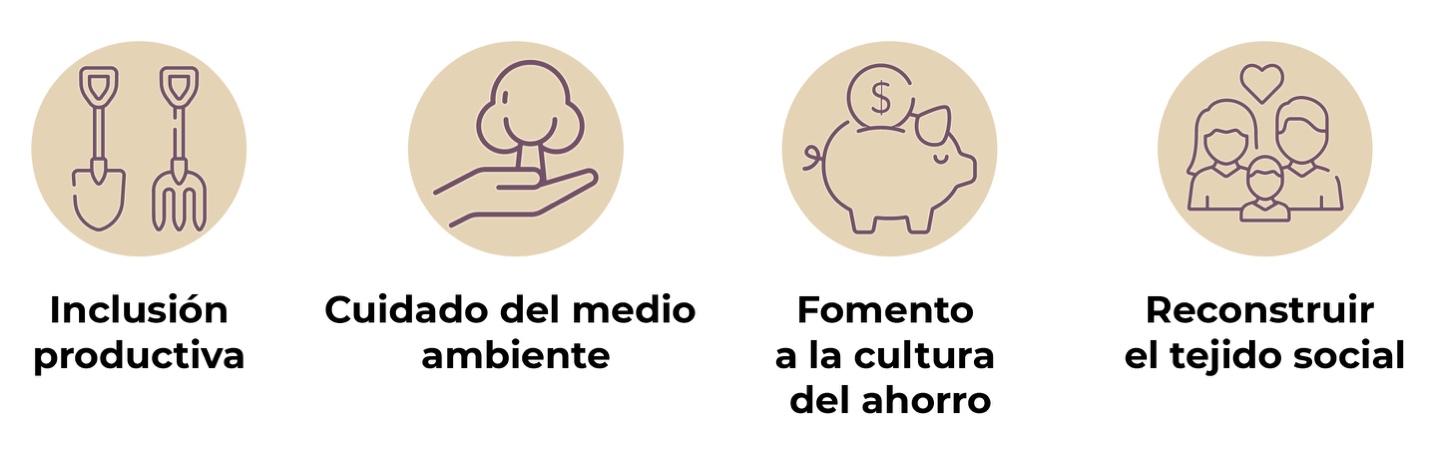 En Coahuila y el Programa reconoce que las mujeres campesinas aportan de forma sustantiva a la producción de alimentos, a la transformación, el resguardo de semillas criollas, el manejo ambiental, la comercialización, la preparación y conservación de alimentos, por lo que prestará especial atención para que a través de las acciones y servicios, se busque acelerar la igualdad de género y el empoderamiento social y económico de las mujeres campesinas, como un aspecto crucial para erradicar la pobreza rural, eliminar el hambre y mejorar el bienestar de las poblaciones rurales. Dentro de las reglas de operación del Programa Sembrando Vida en los siguientes numerales excluyen a nuestra entidad federativa ignorando dentro de los requisitos de elegibilidad el siguiente texto: De preferencia habitar en municipios catalogados como de medio a muy alto grado de rezago social (CONEVAL); en los demás municipios, las/los sujetos agrarios se deberán encontrar por debajo de la línea de pobreza por ingresos rural.3. Reglas de Operación 3.1 Cobertura El Programa tiene cobertura para la población considerada como objetivo, en las siguientes 20 entidades federativas: 1. Campeche, 2. Chiapas, 3. Chihuahua, 4. Colima, 5. Durango, 6. Guerrero, 7. Hidalgo, 8. Michoacán, 9. Morelos, 10. Nayarit, 11. Oaxaca, 12. Puebla, 13. Quintana Roo, 14. San Luis Potosí́, 15. Sinaloa, 16. Tabasco, 17. Tamaulipas, 18. Tlaxcala, 19. Veracruz y 20. Yucatán. 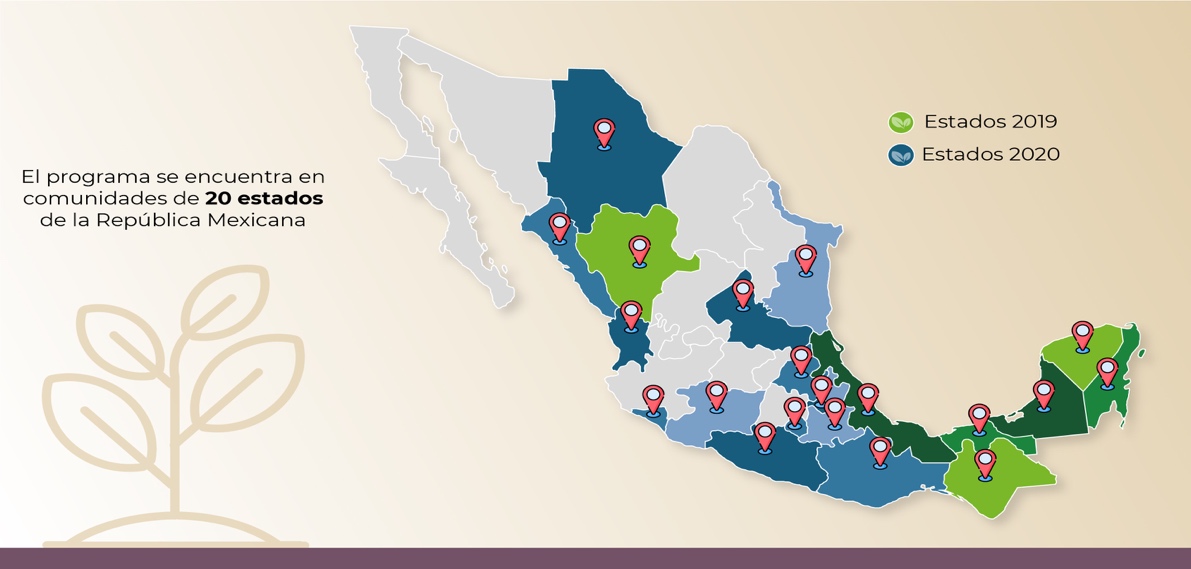 3.2 Población Objetivo. Sujetos agrarios mayores de edad que habitan en localidades rurales, cuyos municipios se encuentran con niveles de rezago social y que son propietarios o poseedores de 2.5 hectáreas disponibles para ser trabajadas en un proyecto agroforestal. 3.3 Criterios de Priorización. Para el ejercicio fiscal 2021, se dará́ prioridad a las solicitudes presentadas por las/los sujetos agrarios de las siguientes entidades federativas: 1. Campeche, 2. Chiapas, 3. Chihuahua, 4. Colima, 5. Durango, 6. Guerrero, 7. Hidalgo, 8. Michoacán, 9. Morelos, 10. Nayarit, 11. Oaxaca, 12. Puebla, 13. Quintana Roo, 14. San Luis Potosí́, 15. Sinaloa, 16. Tabasco, 17. Tamaulipas, 18. Tlaxcala, 19. Veracruz y 20. Yucatán. Asimismo, se dará́ prioridad a jóvenes en edad productiva, a mujeres campesinas, personas de pueblos originarios y afroamericanas y a sujetos agrarios que no participen en otro programa federal con fines similares.Me queda claro que el objetivo de CONEVAL es medir la pobreza y evaluar los programas y la política de desarrollo social para mejorar sus resultados y apoyar la rendición de cuentas, con el  onjetivo estrategico de propiciar que los tomadores de decisión y hacedores de la política social usen datos, análisis y las recomendaciones que genera el CONEVAL sobre el estado del desarrollo social.​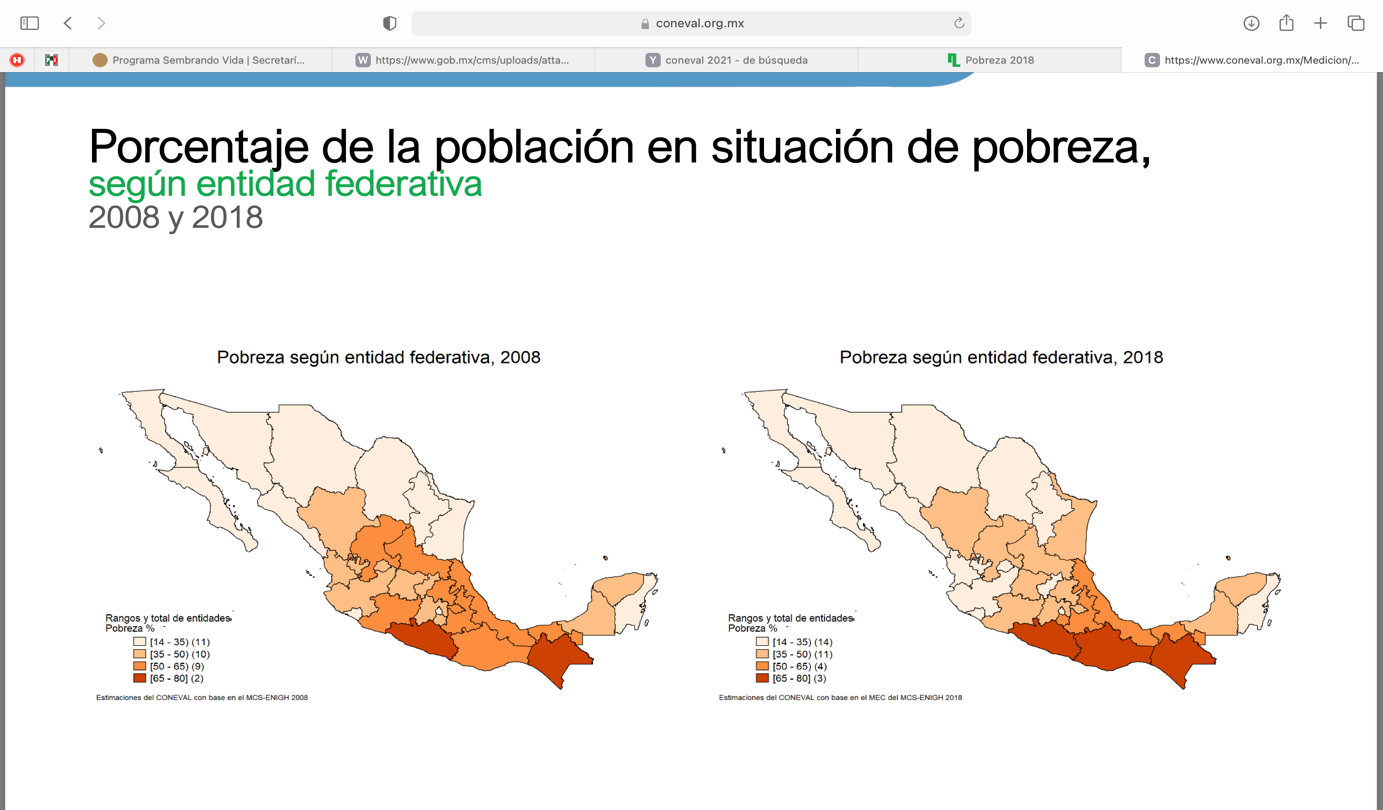 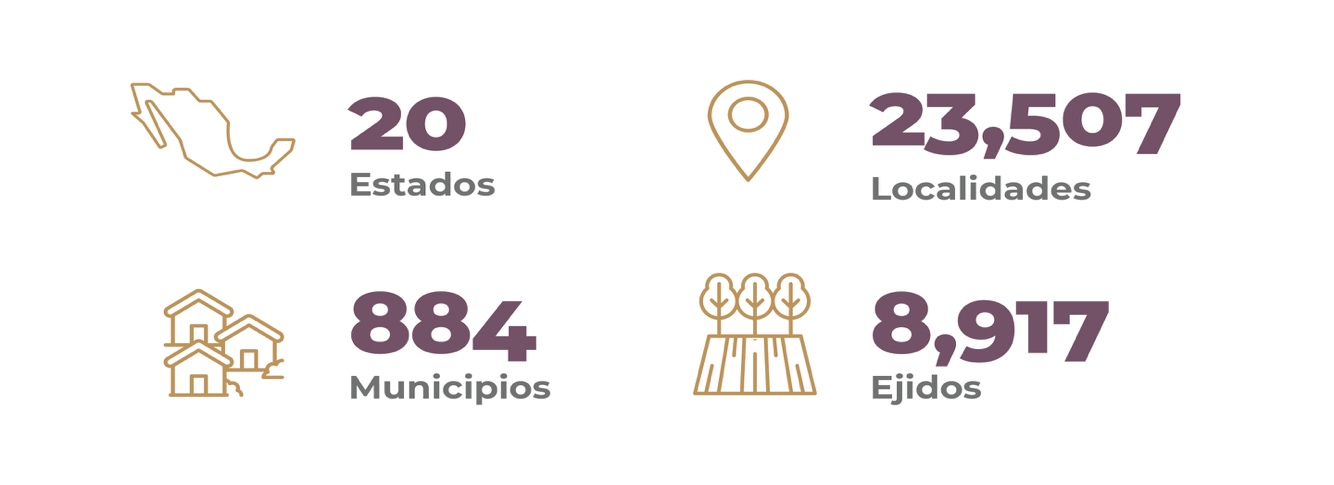 Pero también me queda claro que el coneval no mide las circunstancias particulares de cada Entidad, por lo tanto no sabe lo  que estamos pasando actualmente en Coahuila con las dificultades que trajo la pandemia, la sequia , las condiciones economicas en las diferentes regiones.Coahuila de Zaragoza, cumple cabalmente con los criterios y requisitos del Programa Sembrando Vidas, el Norte también es México y de acuerdo con la actualización del CONEVAL 2021 en su mapeo de rezago social por localidad existen Coahuilenses que aplican en los criterios.Por lo anteriormente expuesto y en el ejercicio de las facultades que me confieren los Artículos 21 Fracción VI, 179, 180, 181, 182 y demás aplicables de la Ley Orgánica del Congreso del Estado Independiente, Libre y Soberano de Coahuila de Zaragoza presento ante este Honorable Pleno del Congreso del Estado de Coahuila de Zaragoza, solicitando que sea tramitado de urgente y obvia resolución el siguiente:PUNTO DE ACUERDOÚNICO. -  SE EXHORTA RESPETUOSAMENTE AL TITULAR DE LA SECRETARÍA DE BIENESTAR, DEL GOBIERNO FEDERAL, PARA QUE EL ESTADO DE COAHUILA DE ZARAGOZA, SEA INCLUIDO EN EL PROGRAMA SEMBRANDO VIDA (PROGRAMA DE COMUNIDADES SUSTENTABLE).ATENTAMENTESaltillo, Coahuila de Zaragoza, 15 de Junio del 2021DIP. MARÍA GUADALUPE OYERVIDES VALDEZDEL GRUPO PARLAMENTARIO “MIGUEL RAMOS ARIZPE”,DEL PARTIDO REVOLUCIONARIO INSTITUCIONALhttps://www.coneval.org.mx/coordinacion/entidades/Coahuila/Paginas/Pobreza_2018.aspxhttps://www.coneval.org.mx/Medicion/Paginas/Hacia_la_medicion_de_pobreza_2020.aspxhttps://www.gob.mx/cms/uploads/attachment/file/603289/ROPS_Sembrando_Vida_28dic2020.pdfCON EL AVAL DE LAS DEMÁS DIPUTADAS Y LOS DIPUTADOS INTEGRANTES DEL GRUPO PARLAMENTARIO “MIGUEL RAMOS ARIZPE”,DEL PARTIDO REVOLUCIONARIO INSTITUCIONAL.PROPOSICIÓN CON PUNTO DE ACUERDO QUE PRESENTA LA DIPUTADA MARTHA LOERA ARÁMBULA, CONJUNTAMENTE CON LAS DIPUTADAS Y LOS DIPUTADOS DEL GRUPO PARLAMENTARIO "MIGUEL RAMOS ARIZPE", DEL PARTIDO REVOLUCIONARIO INSTITUCIONAL, CON EL OBJETO DE EXHORTAR RESPETUOSAMENTE A LA SECRETARÍA DE SALUD FEDERAL PARA QUE EN COORDINACIÓN CON LAS AUTORIDADES DE SALUD DE LOS ESTADOS Y MUNICIPIOS, IMPLEMENTE Y DESARROLLE POLÍTICAS PÚBLICAS EFECTIVAS PARA COMBATIR LOS PROBLEMAS DE SALUD MENTAL QUE SE HAN INCREMENTADO CON LA PANDEMIA DEL COVID-19, A FIN DE GARANTIZAR EL MAYOR ÍNDICE DE BIENESTAR Y  DESARROLLO HUMANO EN LA CIUDADANÍA.H. CONGRESO DEL ESTADODE COAHUILA DE ZARAGOZA.P R E S E N T E.-La suscrita, conjuntamente con las Diputadas y los Diputados integrantes del Grupo Parlamentario “Miguel Ramos Arizpe”, del Partido Revolucionario Institucional, con fundamento en lo dispuesto por los artículos 21 fracción VI, 179, 180, 181, 182 y demás relativos de la Ley Orgánica del Congreso del Estado Independiente, Libre y Soberano de Coahuila de Zaragoza, así como los artículos 16 fracción IV, 45 fracción IV, V y VI del Reglamento Interior y de Prácticas Parlamentarias del Congreso del Estado Independiente, Libre y Soberano de Coahuila de Zaragoza nos permitimos presentar a esta Soberanía, la presente Proposición con Punto de Acuerdo, en base a las siguientes:CONSIDERACIONESDe acuerdo con la Organización Mundial de la Salud,  hablar de salud en toda la extensión de la palabra implica: “un estado de completo bienestar físico, mental y social, y no solamente la ausencia de afecciones o enfermedades”. Siguiendo ese esquema, el Instituto Mexicano del Seguro Social, ha definido a la Salud Mental como: “el estado de equilibrio que debe existir entre las personas y el entorno socio-cultural que los rodea, incluye el bienestar emocional, psíquico y social e influye en cómo piensa, siente, actúa y reacciona una persona ante momentos de estrés.”El bienestar psíquico y emocional son una parte fundamental del desarrollo humano, pues permiten a las y los ciudadanos vivir en completa armonía con sus pares y alcanzar las metas que les permitan lograr la felicidad. No obstante, el estrés, la presión y el deterioro de la salud mental es un gran problema en la actualidad, por lo que los médicos lo han llamado “la enfermedad del siglo XXI”.El exceso de trabajo, las presiones sociales, la falta de actividades físicas al aire libre y la constante dependencia de los aparato electrónicos han generado que muchas personas sufran problemas de salud mental, tales como depresión o ansiedad. Este fenómeno no es exclusivo de México, pues se ha podido documentar en todo el mundo.  Esto nos preocupa a todos. Los expertos sobre el tema han advertido que todos los países del mundo, entre ellos México enfrentarán una de las mayores crisis de salud mental en su historia debido al confinamiento, falta de convivencia personal con familiares y amigos, el miedo e incertidumbre, la pérdida de seres queridos, del empleo y de la salud que ha dejado la pandemia por Covid-19. En una nota publicada recientemente por El Universal, los expertos: la Dra. María Elena Medina-Mora Icaza, directora de la Facultad de Psicología de la UNAM y el Dr. Luis Daniel Alviso de la Serna, especialista en neuropsiquiatría de vinculación médica en salud mental, advirtieron que habrá un recrudecimiento de las enfermedades mentales en la población.Ambos especialistas coinciden en que aunque los problemas de salud mental actualmente afectan al 30% de los mexicanos, la gran mayoría de ellos no está recibiendo atención médica ni del sector de salud gubernamental ni del sector privado. Además de lo anterior, el presupuesto dedicado a este tipo de padecimientos por parte del Gobierno Federal a este rubro es  bastante bajo, apenas 2.2% de los recursos de la Secretaría de Salud Federal. De la misma forma, los especialistas sostuvieron que en México, aun cuando se sabe que una de cada cuatro personas, entre 18 y 65 años, ha padecido en algún momento de su vida un trastorno mental, sólo uno de cada cinco recibe atención médica, de acuerdo con datos de las propias autoridades sanitarias.En el mismo sentido, la Encuesta de Seguimiento de los Efectos del Covid-19 en el Bienestar de los Hogares Mexicanos (EnCovid-19) realizada por el Instituto de Investigaciones para el Desarrollo con Equidad de la Universidad Iberoamericana (Equide), sostuvo que el 27.3% de las personas mayores de 18 años han presentado síntomas depresivos y 32.4%, síntomas severos de ansiedad.Ante esto datos, es necesario que las autoridades de salud pongan en marcha políticas públicas efectivas que ayuden a disminuir las afecciones de salud mental, y así evitar un crisis de la que difícilmente nos podremos recuperar en un futuro. Establecer acciones preventivas y correctivas por parte de las autoridades debe ser prioritario a fin de garantizar el bienestar y el desarrollo humano de la ciudadanía. Cabe mencionar que el Estado de Coahuila ha sido punta de lanza en materia de salud mental. Solo por mencionar algunos ejemplos: en febrero de 2020 se emitió el Decreto por el que se creó el Consejo Estatal de Salud Mental y Adicciones en el Estado de Coahuila de Zaragoza, institución dedicada a crear y fortalecer las políticas públicas estatales de salud mental y combate a las adicciones; asimismo, implementó la estrategia “Línea de Vida” para la prevención del suicidio, con atención telefónica psicológica y psiquiátrica, bajo la responsabilidad de la Secretaría de Salud a través del sistema de emergencias 911.Además, el Gobierno del Estado también realizó cursos de capacitación en línea través de la plataforma electrónica Educación de Calidad en Salud (EDUC@DS), dedicados específicamente a la importancia de la salud mental y en los cuales participaron más de 3,500 personas. Igualmente, en colaboración con el Instituto Tecnológico de Monterrey, se brindó atención psicosocial al personal médico en el Centro Estatal de Salud Mental, por ser ellos los que enfrentaban directa y valientemente la pandemia de Covid-19, a fin de evitar problemas de estrés, ansiedad o depresión. Con estas y muchas más acciones, el Gobernador del Estado Miguel Ángel Riquelme Solís, ha demostrado su compromiso con el bienestar de la población, a través de medidas de prevención y corrección de los problemas de salud mental que desgraciadamente, y como ya hemos advertido, se han incrementado debido a la pandemia. Al igual que en Coahuila, consideramos que el gobierno federal debe implementar políticas públicas a nivel nacional, que disminuyan el impacto de la pandemia en la salud mental de las y los mexicanos. Debemos tenerlo muy claro y ser muy objetivos, la pandemia de Covid-19 ha afectado la salud de todas las personas, pero también sus objetivos personales, su dinámica familiar, su rol laboral y su estabilidad económica. En este sentido, representa una crisis global sin precedentes que ejerce un impacto sobre la salud mental a través de múltiples mecanismos de forma simultánea, lo que requiere, sin duda, una acción urgente para la intervención, prevención y preparación que debe reflejarse en las políticas públicas y no en discursos o acciones aisladas.Por lo anteriormente expuesto y fundado, se presenta ante este Honorable Pleno del Congreso, el siguiente:PUNTO DE ACUERDOPRIMERO.-  Se exhorta respetuosamente a la Secretaría de Salud Federal para que en coordinación con las autoridades de salud de los estados y municipios, implemente y desarrolle políticas públicas efectivas para combatir los problemas de salud mental que se han incrementado con la pandemia del Covid-19, a fin de garantizar el mayor índice de bienestar y  desarrollo humano en la ciudadanía. SEGUNDO.- Se exhorta respetuosamente al Titular del Ejecutivo Federal, para que a través de la Secretaría de Hacienda y Crédito Público y la Secretaría de Salud, se considere un aumento al presupuesto destinado a la salud mental dentro del próximo Proyecto de Presupuesto de Egresos de la Federación 2022.A T E N T A M E N T ESaltillo, Coahuila de Zaragoza, a 15 de junio de 2021DIP. MARTHA LOERA ARÁMBULADEL GRUPO PARLAMENTARIO “MIGUEL RAMOS ARIZPE”, DEL PARTIDO REVOLUCIONARIO INSTITUCIONALCONJUNTAMENTE CON LAS DEMAS DIPUTADAS Y LOS DIPUTADOS INTEGRANTES DELGRUPO PARLAMENTARIO “MIGUEL RAMOS ARIZPE”,DEL PARTIDO REVOLUCIONARIO INSTITUCIONAL. ESTA HOJA FORMA PARTE DE LA PROPOSICIÓN CON PUNTO DE ACUERDO QUE PRESENTA LA DIPUTADA, MARTHA LOERA ARÁMBULA  CONJUNTAMENTE CON LAS DIPUTADAS Y LOS DIPUTADOS DEL GRUPO PARLAMENTARIO "MIGUEL RAMOS ARÍZPE", DEL PARTIDO REVOLUCIONARIO INSTITUCIONAL, CON EL OBJETO DE EXHORTAR RESPETUOSAMENTE A LA SECRETARÍA DE SALUD PARA QUE EN COORDINACIÓN CON LAS AUTORIDADES DE SALUD DE LOS ESTADOS Y MUNICIPIOS, IMPLEMENTE Y DESARROLLE POLÍTICAS PÚBLICAS EFECTIVAS PARA COMBATIR LOS PROBLEMAS DE SALUD MENTAL QUE SE HAN INCREMENTADO CON LA PANDEMIA DEL COVID-19, A FIN DE GARANTIZAR EL MAYOR ÍNDICE DE BIENESTAR Y  DESARROLLO HUMANO EN LA CIUDADANÍA.Proposición con punto de acuerdo que presenta la Dip. Mayra Lucila Valdés González, del Grupo Parlamentario del Partido Acción Nacional “Carlos Alberto Páez Falcón”, mediante el cual solicita a la Comisión contra la Trata de Personas de esta soberanía, tenga a bien considerar, de acuerdo con sus atribuciones, celebrar una o varias reuniones de trabajo con representantes de la Fiscalía General de Coahuila y, en su caso, de la Comisión de Derechos Humanos de la entidad, a fin de informarse sobre los trabajos que se han realizado en materia de Trata de Personas en el Estado, de conformidad a lo establecido en la Ley General aplicable,  y rendir un informe a esta Soberanía sobre la información obtenida;  lo anterior con base en la siguiente:EXPOSICIÓN DE MOTIVOSLa Ley General para Prevenir, Sancionar y Erradicar los Delitos en Materia de Trata de Personas y para la Protección y Asistencia a las Víctimas de estos Delitos, establece:Artículo 6o. La Federación, las entidades federativas, los municipios y las demarcaciones territoriales de la Ciudad de México, estarán obligados a coordinarse, en el ámbito de sus competencias, y en función de las facultades exclusivas y concurrentes previstas en esta Ley, con el objeto de generar prevención general, especial y social, en los términos y reglas establecidas en la Ley General del Sistema Nacional de Seguridad Pública y la presente Ley.CAPÍTULO IIDe los delitos en materia de trata de personasArtículo 10.- Toda acción u omisión dolosa de una o varias personas para captar, enganchar, transportar, transferir, retener, entregar, recibir o alojar a una o varias personas con fines de explotación se le impondrá de 5 a 15 años de prisión y de un mil a veinte mil días multa, sin perjuicio de las sanciones que correspondan para cada uno de los delitos cometidos, previstos y sancionados en esta Ley y en los códigos penales correspondientes.Se entenderá por explotación de una persona a:I.	La esclavitud, de conformidad con el artículo 11 de la presente Ley;II.	La condición de siervo, de conformidad con el artículo 12 de la presente Ley;III.	La prostitución ajena u otras formas de explotación sexual, en los términos de los artículos 13 a 20 de la presente Ley;IV.	La explotación laboral, en los términos del artículo 21 de la presente Ley;V.	El trabajo o servicios forzados, en los términos del artículo 22 de la presente Ley;VI.	La mendicidad forzosa, en los términos del artículo 24 de la presente Ley;VII.	La utilización de personas menores de dieciocho años en actividades delictivas, en los términos del artículo 25 de la presente Ley;VIII.	La adopción ilegal de persona menor de dieciocho años, en los términos de los artículos 26 y 27 de la presente Ley;IX.	El matrimonio forzoso o servil, en los términos del artículo 28 de la presente Ley, así como la situación prevista en el artículo 29;X.	Tráfico de órganos, tejidos y células de seres humanos vivos, en los términos del artículo 30 de la presente Ley; yXI.	Experimentación biomédica ilícita en seres humanos, en los términos del artículo 31 de la presente Ley.Asimismo, el artículo 5 de este ordenamiento establece las competencias de investigación de la federación y los estados de acuerdo a cinco supuestos establecido en el mismo, señalando en su párrafo final que “Las entidades federativas serán competentes para investigar, procesar y sancionar los delitos establecidos en esta ley cuando no se den los supuestos previstos anteriormente. La ejecución de las penas por los delitos previstos en esta Ley se regirá conforme a los ordenamientos aplicables en la Federación y las entidades federativas, en lo que no se oponga a la presente Ley.”CAPÍTULO IIDe las Autoridades de las Entidades Federativas y MunicipalesArtículo 114. Corresponden de manera exclusiva a las autoridades de las entidades federativas, en sus respectivos ámbitos de competencia, las atribuciones siguientes:I.	En concordancia con el Programa Nacional, formular políticas e instrumentar programas estatales para prevenir, sancionar y erradicar los delitos previstos en esta Ley, así como para la protección, atención, rehabilitación y recuperación del proyecto de vida de las víctimas y posibles víctimas, ofendidos y testigos de los mismos;II.	Proponer a la Comisión Intersecretarial contenidos nacionales y regionales, para ser incorporados al Programa Nacional;III.	Prestar servicios de formación, actualización, capacitación y profesionalización para las y los actores institucionales que participan en los procesos de prevención y combate a los delitos previstos en esta Ley y de asistencia y protección de las víctimas, de conformidad con las disposiciones generales que las autoridades federales determinen;IV.	Implementar, en coordinación con la Federación, programas y proyectos de atención, educación, capacitación e investigación en materia de esclavitud, trata de personas o explotación y demás delitos previstos en esta Ley;Artículo 115. Corresponde a los municipios y a las demarcaciones territoriales de la Ciudad de México, en el ámbito de sus respectivas facultades y competencias, de conformidad con esta Ley, la legislación aplicable en la materia y las políticas y programas federales y de las entidades federativas:….Detectar y prevenir la trata de personas y demás delitos previstos en esta Ley, en el territorio bajo su responsabilidad, a través de la autorización de funcionamiento de establecimientos como bares, clubs nocturnos, lugares de espectáculos, recintos feriales o deportivos, salones de masajes, hoteles, baños, vapores, loncherías, restaurantes, vía pública, cafés internet y otros, así como a través de la vigilancia e inspección de estos negocios, yTRANSITORIOSSexto.- La Procuraduría General de la República y las Fiscalías o Procuradurías Generales de Justicia de los estados y del Distrito Federal, contarán con un término improrrogable de 90 días para la instalación y puesta en marcha de la Coordinación Especializada y las Fiscalías a que se refiere la presente Ley.Décimo Cuarto. Las procuradurías de las entidades federativas deberán crear y operar fiscalías especializadas para la investigación de las conductas previstas en esta Ley, que contarán con Ministerios Públicos y policías especializados, los recursos humanos, financieros y materiales que requieran para su efectiva operación. Estas unidades se integrarán con servicios periciales y técnicos especializados para el ejercicio de su función.Las procuradurías de las entidades federativas y el Distrito Federal capacitarán a su personal en materia de planeación de investigación.Para ingresar y permanecer en las fiscalías especializadas en la investigación y persecución de los delitos previstos en esta Ley será necesario cumplir con los requisitos previstos en el artículo transitorio anterior.Las Fiscalías Especializadas de investigación, en el ámbito de sus competencias, tendrán las facultades que se señalan en el artículo transitorio anterior para la Coordinación General de la Procuraduría.Es así, conforme a las atribuciones señaladas, como a otras más que no mencionamos para abreviar texto y espacio, que las Fiscalías Generales locales tienen un cúmulo de objetivos y deberes que cumplir en materia de trata.Esta ley fue publicada en el Diario Oficial de la Federación el 12 de junio de 2012, y desde entonces el Congreso de la Unión como las entidades federativas, incluyendo la nuestra, han realizado trabajos permanentes de actualización y armonización de las leyes de la materia.Sin embargo, se trata de un trabajo constante en el tiempo que implica la revisión periódica de los ordenamientos, de los tratados internacionales, así como de la implementación de programas y políticas públicas.Hasta el año 2017, aproximadamente, es que se realizaron trabajos a nivel nacional por medio de las comisiones de Trata del Senado de la República y de la Cámara de Diputados, así como de sus similares en los poderes legislativos locales, apoyados por la denominada “Conferencia Nacional de Legisladoras y Legisladores contra la Trata de Personas”.  El objetivo de estos trabajos era la armonización y la uniformidad legislativa de todo el país en la materia.Ahora es el momento de conocer los avances en la aplicación de las leyes que fueron armonizadas, y conocer especialmente el trabajo que han podido desarrollar las fiscalías locales. Por las razones expuestas, presentamos a esta soberanía la siguiente: Proposición con Puntos de AcuerdoÚNICO. - Túrnese la presente a la Comisión contra la Trata de Personas, a efectos de que analice y, en su caso, proceda de acuerdo con sus atribuciones a resolver el planteamiento expuesto en la presente y emita un Informe a este Poder Legislativo sobre la información recabada.Fundamos esta petición en los artículos 21, Fracción VI, 112 Bis, 179, 180 y 182 párrafo primero de La Ley Orgánica del Congreso del Estado de Coahuila de Zaragoza. Saltillo, Coahuila de Zaragoza, a 15 junio de 2021.ATENTAMENTE“POR UNA PATRIA ORDENADA Y GENEROSA Y UNA VIDA MEJOR Y MÁS DIGNA PARA TODOS”GRUPO PARLAMENTARIO DEL P.A.N. “CARLOS PAEZ FALCON”DIP. MAYRA LUCILA VALDÉS GONZÁLEZDIP. MARÍA GUADALUPE OYERVIDES VALDEZDEL GRUPO PARLAMENTARIO “MIGUEL RAMOS ARIZPE”,DEL PARTIDO REVOLUCIONARIO INSTITUCIONALDIP. MARÍA EUGENIA GUADALUPE CALDERÓN AMEZCUADIP. MARÍA ESPERANZA CHAPA GARCÍADIP. JESÚS MARÍA MONTEMAYOR GARZADIP. JORGE ANTONIO ABDALA SERNA DIP.  RICARDO LÓPEZ CAMPOSDIP. RAÚL ONOFRE CONTRERASDIP. OLIVIA MARTÍNEZ LEYVADIP. EDUARDO OLMOS CASTRODIP. MARIO CEPEDA RAMÍREZDIP. HÉCTOR HUGO DÁVILA PRADODIP. EDNA ILEANA DÁVALOS ELIZONDODIP. LUZ ELENA GUADALUPE MORALES NÚÑEZDIP. MARÍA BÁRBARA CEPEDA BOHERINGERDIP. MARTHA LOERA ARÁMBULADIP. ÁLVARO MOREIRA VALDÉSDIP. ÁLVARO MOREIRA VALDÉSDIP. ÁLVARO MOREIRA VALDÉSDIP.  MARTHA LOERA ARÁMBULADEL GRUPO PARLAMENTARIO “MIGUEL RAMOS ARIZPE”, DEL PARTIDO REVOLUCIONARIO INSTITUCIONALDIP. MARÍA EUGENIA GUADALUPE CALDERÓN AMEZCUADIP. MARÍA ESPERANZA CHAPA GARCÍADIP. JESÚS MARÍA MONTEMAYOR GARZADIP. JORGE ANTONIO ABDALA SERNADIP. MARÍA GUADALUPE OYERVIDES VALDÉZDIP.  RICARDO LÓPEZ CAMPOSDIP. RAÚL ONOFRE CONTRERASDIP. OLIVIA MARTÍNEZ LEYVADIP. EDUARDO OLMOS CASTRODIP. MARIO CEPEDA RAMÍREZDIP. HECTOR HUGO DÁVILA PRADODIP. EDNA ILEANA DÁVALOS ELIZONDODIP. LUZ ELENA GUADALUPE MORALES NÚÑEZDIP. MARÍA BARBARA CEPEDA BOHERINGERDIP. ÁLVARO MOREIRA VALDÉSDIP. ÁLVARO MOREIRA VALDÉSDIP. ÁLVARO MOREIRA VALDÉSDIPUTADO ÁLVARO MOREIRA VALDÉS DEL GRUPO PARLAMENTARIO “MIGUEL RAMOS ARIZPE”, DEL PARTIDO REVOLUCIONARIO INSTITUCIONAL.DIP. MARÍA EUGENIA GUADALUPE CALDERÓN AMEZCUADIP. MARÍA ESPERANZA CHAPA GARCÍADIP. JESÚS MARÍA MONTEMAYOR GARZADIP. JORGE ANTONIO ABDALA SERNADIP. MARÍA GUADALUPE OYERVIDES VALDÉZDIP.  RICARDO LÓPEZ CAMPOSDIP. RAÚL ONOFRE CONTRERASDIP. OLIVIA MARTÍNEZ LEYVADIP. EDUARDO OLMOS CASTRODIP. MARIO CEPEDA RAMÍREZDIP. HECTOR HUGO DÁVILA PRADODIP. EDNA ILEANA DÁVALOS ELIZONDODIP. LUZ ELENA GUADALUPE MORALES NÚÑEZDIP. MARÍA BARBARA CEPEDA BOHERINGERDIP. MARTHA LOERA ARÁMBULADIP. MARTHA LOERA ARÁMBULADIP. MARTHA LOERA ARÁMBULAORDEN DE PREFERENCIA Niñas, niños, adolescentes y jóvenes de cero a veintinueve años de edad cumplidos. Personas indígenas o afromexicanas de treinta a sesenta y cuatro años de edad cumplidos. Personas Adultas de treinta hasta sesenta y siete años de edad cumplidos, mexicanas por nacimiento o naturalización, con domicilio actual en la República Mexicana. Cumplir con los criterios de elegibilidad y presentar copia y original para cotejo los siguientes documentos comprobatorios:
Persona solicitante con Discapacidad Permanente Acta de nacimiento. Documento de Identificación vigente. -Credencial para votar. - En caso de no contar con este documento, puede presentar pasaporte vigente o credencial del Instituto Nacional de las Personas Adultas Mayores (INAPAM), u otros documentos que acrediten identidad expedidos por la autoridad correspondiente. A falta de identificación del solicitante, identificación oficial de la persona adulta auxiliar de la persona con discapacidad permanente. Clave Única de Registro de Población (CURP). Certificado médico que acredite la discapacidad permanente emitido por alguna institución pública del sector salud federal, estatal o municipal. El cual deberá́ contener los requisitos mínimos de certificado médico por la institución pública y en el que se señale la discapacidad permanente. Quedará exceptuada de presentar el certificado si la discapacidad es evidente con la sola apreciación de los sentidos (en caso de duda, se solicitará documento que acredite discapacidad). Exhibir comprobante de domicilio (máximo 6 meses de antigüedad) o constancia de residencia de la autoridad local.Llenado del Formato Único de Bienestar (Anexo 3 de las presentes Reglas de Operación). Llenado de la Cédula de Verificación de Discapacidad (Anexo 4 de las presentes Reglas de Operación).
Persona Adulto Auxiliar: 1. Documento de Identificación vigente: -Credencial para votar. - En caso de no contar con este documento, puede presentar pasaporte vigente o credencial del Instituto Nacional de las Personas Adultas Mayores (INAPAM), u otros documentos que acrediten identidad expedidos por la autoridad correspondiente.DIP. MARÍA EUGENIA GUADALUPE CALDERÓN AMEZCUADIP. MARÍA ESPERANZA CHAPA GARCÍADIP. JESÚS MARÍA MONTEMAYOR GARZADIP. JORGE ANTONIO ABDALA SERNA DIP.  RICARDO LÓPEZ CAMPOSDIP. RAÚL ONOFRE CONTRERASDIP. OLIVIA MARTÍNEZ LEYVADIP. EDUARDO OLMOS CASTRODIP. MARIO CEPEDA RAMÍREZDIP. HÉCTOR HUGO DÁVILA PRADODIP. EDNA ILEANA DÁVALOS ELIZONDODIP. LUZ ELENA GUADALUPE MORALES NÚÑEZDIP. MARÍA BÁRBARA CEPEDA BOHERINGERDIP. MARTHA LOERA ARÁMBULADIP. ÁLVARO MOREIRA VALDÉSDIP. ÁLVARO MOREIRA VALDÉSDIP. ÁLVARO MOREIRA VALDÉSDIP. JESÚS MARÍA MONTEMAYOR GARZADEL GRUPO PARLAMENTARIO “MIGUEL RAMOS ARIZPE”DEL PARTIDO REVOLUCIONARIO INSTITUCIONALDIP. MARÍA EUGENIA GUADALUPE CALDERÓN AMEZCUADIP. MARÍA ESPERANZA CHAPA GARCÍADIP. JORGE ANTONIO ABDALA SERNADIP. MARÍA GUADALUPE OYERVIDES VALDEZDIP. RICARDO LÓPEZ CAMPOS DIP.  RAÚL ONOFRE CONTRERASDIP. OLIVIA MARTÍNEZ LEYVADIP. MARIO CEPEDA RAMÍREZDIP. EDNA ILEANA DÁVALOS ELIZONDODIP. MARÍA BÁRBARA CPEDA BOEHRINGERDIP. EDUARDO OLMOS CASTRODIP. HÉCTOR HUGO DÁVILA PRADODIP. LUZ ELENA GUADALUPE MORALES NUÑEZDIP. MARTHA LOERA ARÁMBULADIP. ÁLVARO MOREIRA VALDÉSDIP. ÁLVARO MOREIRA VALDÉSDIP. ÁLVARO MOREIRA VALDÉSEl valor de la Línea de Pobreza Extrema por Ingresos (canasta alimentaria) urbana pasó de $1,677.69 (abril de 2020) a $1,759.59 (abril de 2021), incrementó 4.9%, mientras que el valor de la Línea de Pobreza Extrema por Ingresos (canasta alimentaria) rural pasó de $1,279.37 (abril de 2020) a $1,344.23 (abril de 2021), incrementó 5.1%.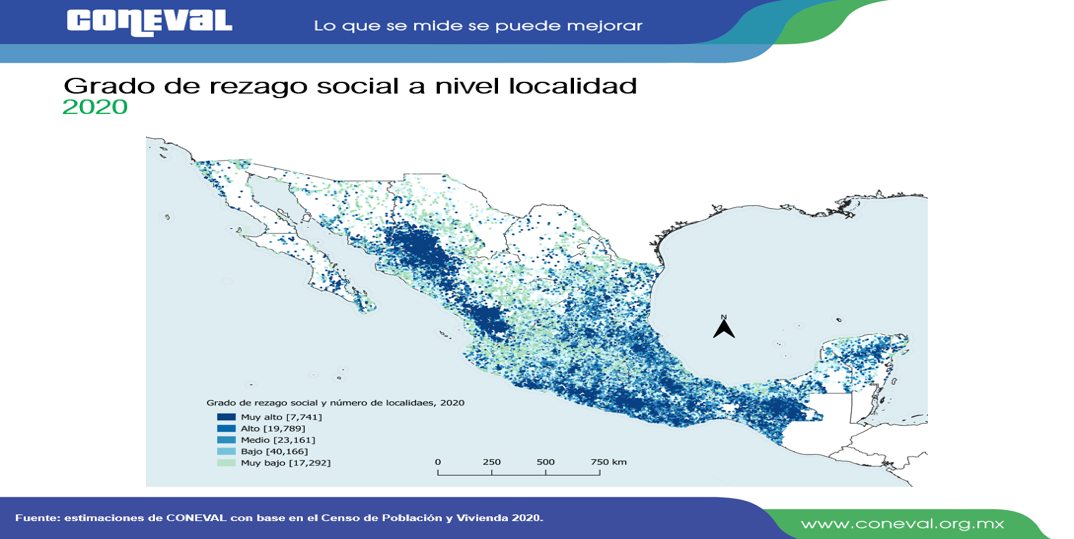 
Respecto a la variación mensual, el valor de la Línea de Pobreza Extrema por Ingresos (canasta alimentaria) urbana pasó de $1,741.89 (marzo de 2021) a $1,759.59 (abril de 2021), incrementó 1.0%, mientras que el valor de la Línea de Pobreza Extrema por Ingresos (canasta alimentaria) rural pasó de $1,326.23 (marzo de 2021) a $1,344.23 (abril de 2021), incrementó 1.4%.CriteriosRequisitos1) Ser sujeto agrario, que habita en municipios con rezago social. De preferencia habitar en municipios catalogados como de medio a muy alto grado de rezago social (CONEVAL); en los demás municipios, las/los sujetos agrarios se deberán encontrar por debajo de la línea de pobreza por ingresos rural. 2) Ser mayor de edad. Presentar copia legible, y original vigente para cotejo, de la credencial para votar o cualquier otra identificación oficial, así́ como la Clave Única de Registro de Población, (CURP). Estos documentos serán fotografiados en el momento de registrar sus datos. En casos extraordinarios, el Comité́ Técnico del Programa podrá́ definir la documentación que acredite la identidad de la persona. 3) Aceptar cumplir con todas las disposiciones legales aplicables y específicamente con las contenidas en las Reglas de Operación del Programa Sembrando Vida. Presentar carta compromiso en la que acepta cumplir con las disposiciones contenidas en las Reglas de Operación del Programa Sembrando Vida. (Anexo 5). 4) Tener disponibles 2.5 hectáreas para trabajar en un proyecto agroforestal. Presentar copia, y original para cotejo, de alguno de los siguientes documentos: A) Cuando la candidata o el candidato a sujeto de derecho tiene por él mismo disponibles 2.5 hectáreas: -Acreditar la propiedad o posesión de las 2.5 hectáreas, mediante certificado parcelario, certificado de derechos agrarios, escritura publica, sentencia o resolución del Tribunal Agrario, acta de la Asamblea anexo Ejidal donde se acredite la tenencia o posesión, acta de la Asamblea de Bienes Comunales donde se acredite la posesión o cualquier otro documento o titulo donde conste plenamente la propiedad o posesión de la tierra. B) Cuando la candidata o candidato a sujeto de derecho no tenga disponibles 2.5 hectáreas, ya sea porque no cuenta con tierras o porque no completa dicha superficie: -Deberá́ firmarse un contrato de aparcería por cada 2.5 hectáreas o en su caso, por la fracción que falte para completar dicha superficie (Anexo 7), ya que cada unidad de producción se constituye con dicha superficie de tierra y sólo podrá́ haber un sujeto de derecho por unidad de producción. -Los contratos de aparcería deberán tener una vigencia mínima de cuatro años y en éstos se establecerá́ que la aparcera o el aparcero tendrá́ derecho por lo menos al 50% de los frutos, sin que existan pagos en numerario entre las partes. -Cuando se trate de propiedad ejidal de uso común, la celebración de los contratos de aparcería deberá́ ser autorizada por la Asamblea Ejidal (Anexo 8). -Para el caso de terrenos fraccionados, sólo se aceptarán hasta cuatro fracciones para conformar la unidad de producción. En casos especiales avalados por el/la coordinador(a) territorial, hasta siete fracciones. -Se promoverá́ la participación de las mujeres en la celebración de contratos de aparcería, dando un seguimiento y asistencia técnica al proceso cuando se trate de la integración de las mujeres campesinas e indígenas. DIP. MARÍA EUGENIA GUADALUPE CALDERÓN AMEZCUADIP. MARÍA ESPERANZA CHAPA GARCÍADIP. JESÚS MARÍA MONTEMAYOR GARZADIP. JORGE ANTONIO ABDALA SERNA DIP.  RICARDO LÓPEZ CAMPOSDIP. RAÚL ONOFRE CONTRERASDIP. OLIVIA MARTÍNEZ LEYVADIP. EDUARDO OLMOS CASTRODIP. MARIO CEPEDA RAMÍREZDIP. HÉCTOR HUGO DÁVILA PRADODIP. EDNA ILEANA DÁVALOS ELIZONDODIP. LUZ ELENA GUADALUPE MORALES NÚÑEZDIP. MARÍA BÁRBARA CEPEDA BOHERINGERDIP. MARTHA LOERA ARÁMBULADIP. ÁLVARO MOREIRA VALDÉSDIP. ÁLVARO MOREIRA VALDÉSDIP. ÁLVARO MOREIRA VALDÉSDIP. MARÍA EUGENIA GUADALUPE CALDERÓN AMEZCUADIP. MARÍA ESPERANZA CHAPA GARCÍADIP. JESÚS MARÍA MONTEMAYOR GARZADIP. JORGE ANTONIO ABDALA SERNADIP. MARÍA GUADALUPE OYERVIDES VALDÉZDIP.  RICARDO LÓPEZ CAMPOSDIP. RAÚL ONOFRE CONTRERASDIP. OLIVIA MARTÍNEZ LEYVADIP. EDUARDO OLMOS CASTRODIP. MARIO CEPEDA RAMÍREZDIP. HECTOR HUGO DÁVILA PRADODIP. EDNA ILEANA DÁVALOS ELIZONDODIP. LUZ ELENA GUADALUPE MORALES NÚÑEZDIP. MARÍA BARBARA CEPEDA BOHERINGERDIP. ÁLVARO MOREIRA VALDÉSDIP. ÁLVARO MOREIRA VALDÉSDIP. ÁLVARO MOREIRA VALDÉSDIP. RODOLFO GERARDO WALS AURIOLESDIP. LUZ NATALIA VIRGIL ORONA